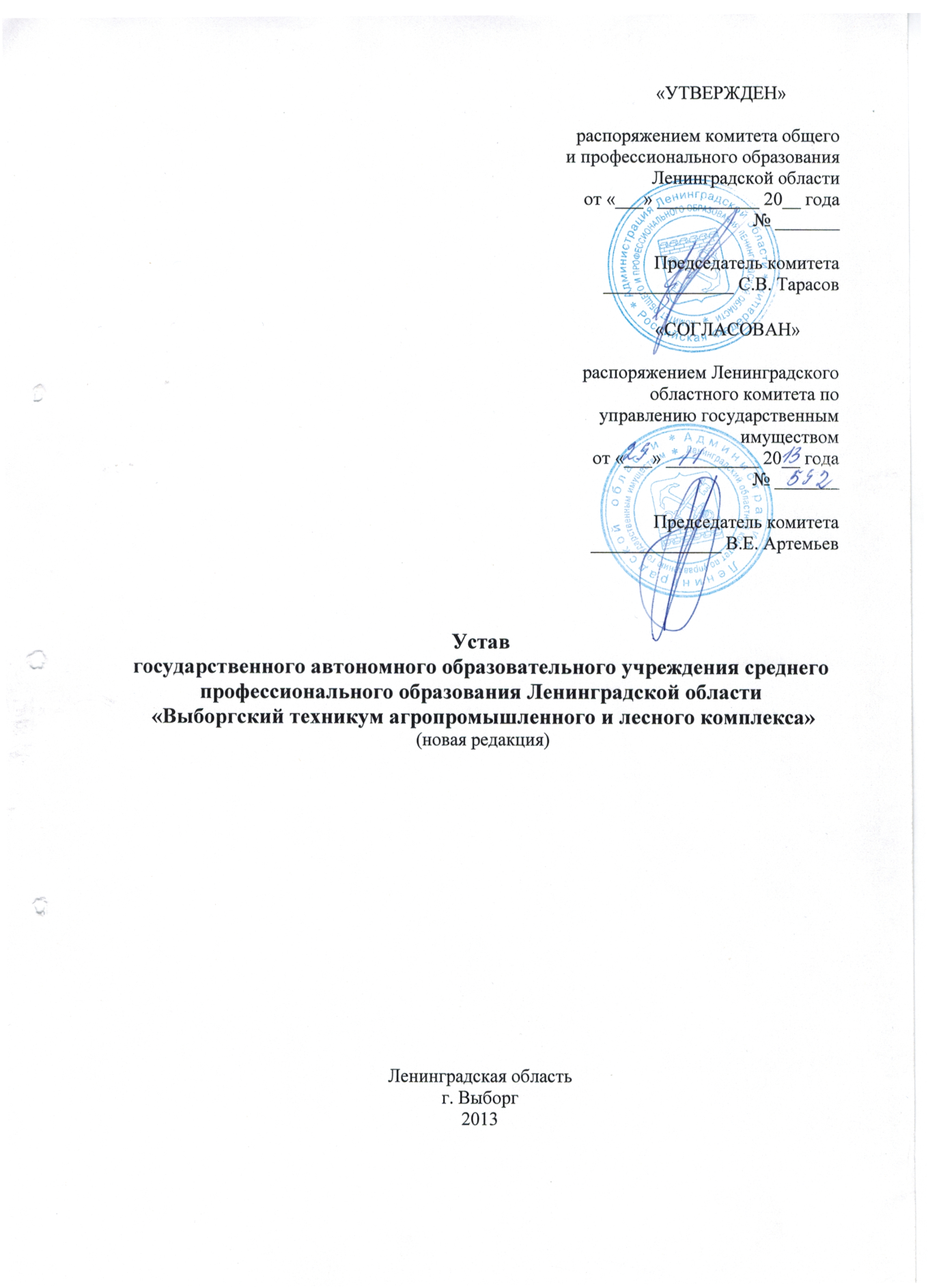 Уставгосударственного автономного образовательного учреждения среднего профессионального образования Ленинградской области «Выборгский техникум агропромышленного и лесного комплекса»(новая редакция)Ленинградская область г. Выборг 2013Общие положения1.1. Государственное автономное образовательное учреждение среднего профессионального образования Ленинградской области «Выборгский техникум агропромышленного и лесного комплекса» (далее - Учреждение) создано путем изменения статуса существующего государственного автономного образовательного учреждения начального профессионального образования Ленинградской области «Профессиональное училище № 46» на основании распоряжения Правительства Ленинградской области от 14 декабря 2011 года № 2645-р «Об изменении статуса государственного автономного образовательного учреждения начального профессионального образования Ленинградской области 5 «Профессиональное училище № 46».Первоначально «Профессиональное училище № 46» создано на основании Постановления от 22 апреля 1945 года № 822 Совета Народных Комиссаров СССР в качестве Выборгской школы механизаторов сельского хозяйства.Приказом Министра культуры СССР от 19 декабря 1953 года и приказом начальника Ленинградского областного управления трудовых резервов от 22 января 1954 года № 18 Выборгская школа механизации сельского хозяйства преобразована в Выборгское училище механизации сельского хозяйства № 6, Ленинградского областного управления трудовых резервов с функцией учреждения: (подготовка механизаторских кадров для сельского хозяйства).чВ 1965 году училище механизации № 6 Приказом от 04 января 1965 года № 4 Главным Управлением Профтехобразования Ленинградской области переименовано в сельское профессионально-техническое училище № 6.В 1978 году Приказом Управления Главленпрофобра от 17 марта 1978 года № 24 училище преобразовано в среднее сельское профессионально-техническое училище № 246.Приказом Управления народного образования Леноблисполкома от 07 февраля 1989 года № 12 училище переименовано в «Профессионально- техническое училище № 46».Приказом комитета общего и профессионального образования Ленинградской области от 10 февраля 2000 года № 78 училище переименовано в государственное образовательное учреждение начального профессионального образования «Профессиональное училище № 46» (учреждение или ПУ № 46).Распоряжением Правительства Российской Федерации от 03 декабря 2004 года №	1565-р «О передаче федеральных государственных учрежденийобразования, находящихся в ведении Рособразования, в ведение субъектов Российской Федерации» государственное образовательное учреждение начального профессионального образования «Профессиональное училище № 46» передано в ведение Ленинградской области.Распоряжением Комитета общего и профессионального образования Ленинградской области от 24 марта 2011 года № 122-р изменен тип существующего государственного образовательного учреждения начального профессионального образования Ленинградской области «Профессиональное училище № 46» на государственное автономное образовательного учреждения начального профессионального образования Ленинградской области «Профессиональное училище № 46».1.2.	Наименование Учреждения:полное - Государственное автономное образовательное учреждение среднего профессионального образования Ленинградской области «Выборгский техникум агропромышленного и лесного комплекса»,сокращенное - ГАОУ СПО ЛО «ВТАЛК».1.3.	Собственником имущества и Учредителем Учреждения является Ленинградская область.Полномочия собственника имущества Учреждения осуществляет Правительство Ленинградской области (далее - Собственник).Функции и полномочия Учредителя Учреждения осуществляет комитет общего и профессионального образования Ленинградской области (далее - Учредитель).1.4.	Учреждение является некоммерческой организацией, созданной в соответствии с Гражданским кодексом Российской Федерации, Федеральным законом от 3 ноября 2006 года № 174-ФЗ «Об автономных учреждениях» для выполнения работ, оказания услуг в целях осуществления предусмотренных законодательством Российской Федерации полномочий органов исполнительной власти Ленинградской области в сферах науки, образования, здравоохранения, культуры, средств массовой информации, социальной защиты, занятости населения, физической культуры и спорта, а также в иных сферах, установленных законодательством Российской Федерации.1.5.	Учреждение является юридическим лицом с момента государственной регистрации в порядке, установленном законодательством Российской Федерации о государственной регистрации юридических лиц, имеет обособленное имущество, самостоятельный баланс, расчетный и иные счета, печать со своим наименованием и наименованием Учредителя, бланки и штампы.1.6.	Учреждение от своего имени приобретает и осуществляет имущественные и личные неимущественные права, исполняет обязанности, выступает в качестве истца и ответчика в суде и арбитражном суде в соответствии с законодательством Российской Федерации.1.7.	Учреждение в установленном порядке вправе открывать счета в кредитных организациях и (или) лицевые счета соответственно в Управлении Федерального казначейства по Ленинградской области, финансовых органах Ленинградской области.1.8.	Учреждение отвечает по своим обязательствам закрепленным за ним имуществом, за исключением недвижимого имущества и особо ценного движимого имущества, закрепленных за ним Учредителем или приобретенных Учреждением за счет выделенных ему Учредителем средств на приобретение этого имущества.1.9.	Собственник имущества Учреждения не несет ответственности по обязательствам Учреждения. Учреждение не отвечает по обязательствам Собственника имущества Учреждения.1.10.	В своей деятельности Учреждение руководствуется: Конституцией Российской Федерации, федеральными законами и иными правовыми актами Российской Федерации, областными законами и иными правовыми актами Ленинградской области, а также настоящим Уставом.1.11.	Место нахождения Учреждения: 188800, Ленинградская область, г. Выборг, ул, Промышленная, дом 1.Почтовый адрес:	188800,	Ленинградская	область, г.	Выборг,	ул. Промышленная дом 1.1.12.	Учреждение не имеет филиалов и представительств.1.13.	Учреждение создается на неограниченный срок.1.14.	Особенности правового статуса Учреждения как образовательной организации1.14.1.	Учреждение приобретает право на ведение образовательной деятельности и льготы, предоставляемые законодательством Российской Федерации и Ленинградской области, с момента выдачи Учреждению лицензии (разрешения).1.14.2.	Учреждения проходит государственную аккредитацию в порядке, установленном Федеральным законом от 29 декабря 2012 года № 27Э-ФЗ «Об образовании в Российской Федерации» (далее - Федеральный закон «Об образовании в Российской Федерации»), а также иными подзаконными актами, регулирующими процедуру государственной аккредитации.1.14.3.	В Учреждении создание и деятельность политических партий, религиозных организаций (объединений) не допускаются.1.14.4.	Учреждение имеет в своей структуре следующие структурные подразделения, обеспечивающие осуществление образовательной деятельности с учетом уровня, вида и направленности реализуемых образовательных программ, формы обучения и режима пребывания обучающихся: учебно-производственные мастерские, учебное хозяйства, библиотека.1.14.5.	Структурные подразделения Учреждения, в том числе филиалы и представительства, не являются юридическими лицами и действуют на основании настоящего Устава и положения о соответствующем структурном подразделении, утвержденного в порядке, установленном настоящим Уставом.1.14.6.	Организация охраны здоровья обучающихся (за исключением оказания первичной медико-санитарной помощи, прохождения периодических медицинских осмотров и диспансеризации) в Учреждении осуществляется самостоятельно самим Учреждением.1.14.7.	Организация оказания первичной медико-санитарной помощи обучающимся осуществляется органами исполнительной власти в сфере здравоохранения.Учреждение обязано предоставить помещение с соответствующими условиями для работы медицинских работников.2. Основные цели и виды деятельности Учреждения2.1.	Основными целями создания Учреждения являются:установление государственных гарантий и механизмов реализации в Учреждении прав и свобод человека в сфере образования;защита прав и интересов участников образовательных отношений в сфере среднего профессионального образования, конкретной профессии, специальности соответствующего уровня квалификации;ускоренное приобретение трудовых навыков для выполнения определенной работы или группы работ, согласно перечню профессий профессионального образования, утвержденному Правительством Российской Федерации.2.2.	Предметом деятельности Учреждения является образовательная деятельность по реализации основных образовательных программ среднего профессионального образования, направленная на достижение целей создания Учреждения.2.3.	Для достижения основных целей Учреждение осуществляет следующие основные виды деятельности:оперативное (текущее) обеспечение реализации областных целевых и государственных программ;реализация образовательных программ среднего профессионального образования - программ подготовки квалифицированных рабочих, служащих, программ подготовки специалистов среднего звена;реализация основных программ профессионального обучения - программ профессиональной подготовки по профессиям рабочих, должностям служащих, программ переподготовки рабочих, служащих, программ повышения квалификации рабочих, служащих;реализация дополнительных профессиональных программ - программ повышения квалификации, программы профессиональной переподготовки.проведение фестивалей, выставок, смотров, конкурсов, мастер-классов, ярмарок вакансий рабочих и учебных мест, совещаний, конференций и иных мероприятий образовательного и просветительского характера;организация научной, творческой, экспериментальной и инновационной деятельности;проведение мероприятий в рамках международного сотрудничества, обмена обучающимися и преподавателями.2.4. Учреждение вправе осуществлять иные виды деятельности, не являющиеся основными видами деятельности, лишь постольку, поскольку это служит достижению целей, ради которых оно создано, и соответствующие этим целям, а именно:предоставление платных дополнительных образовательных услуг;преподавание специальных дисциплин сверх часов и сверх программ, предусмотренных учебным планом;организация по договорам с предприятиями, учреждениями, организациями и физическими лицами профессиональной подготовки, переподготовки и повышения квалификации;преподавание специальных курсов;организация и проведение занятий спортом и физической культурой в спортивных секциях;организация и проведение обучающих семинаров, совещаний и мастер- классов;подготовка выпускников общеобразовательных организаций к единому государственному экзамену;репетиторство с учащимися других образовательных организаций;организация и проведение культурно-массовых мероприятий и физкультурно-оздоровительная деятельность.сдача внаем для временного проживания меблированных комнат;сдача в аренду собственного нежилого недвижимого имущества;прочая деятельность, связанная с использованием вычислительной техники и информационных технологий;растениеводство, выращивание сельскохозяйственных культур;деятельность автомобильного транспорта и машинотракторного транспорта;услуги автосервиса;услуги по тиражированию печатной продукции;организации ярмарок, конкурсов, аукционов, выставок, культурно-массовых и других мероприятий;реализации рекламной, редакционной, издательской, полиграфической, информационной;декоративное садоводство, выполнения ландшафтных, оформительских и дизайнерских работ;создания и использования интеллектуальных продуктов (полезных моделей, компьютерных программных продуктов и др.);организация торгово-закупочной деятельности;закупка у населения, заготовка, хранение, переработка, реализация сельскохозяйственной продукции и лекарственного сырья;предоставление прочих услуг.2.5.	Учреждение осуществляет деятельность в соответствии с целями деятельности, определенными законодательством Российской Федерации и настоящим Уставом, путем выполнения работ, оказания услуг в сфере образования.2.6.	Учреждение вправе осуществлять деятельность, подлежащую лицензированию, только на основании полученной в установленном порядке лицензии.2.7.	Особенности создания Учреждения как образовательной организации2.7.1.	Учреждение не преследует цели получения прибыли в качестве основной цели своей деятельности, но вправе вести приносящую доход деятельность, соответствующей целям, ради достижения которых Учреждение создано, руководствуясь законодательством Российской Федерации и Ленинградской области, регулирующим данную деятельность.2.7.2.	Учреждение вправе устанавливать за счет средств, полученных от приносящей доход деятельности, различные виды материальной поддержки обучающихся.2.7.3.	Платные образовательные услуги не могут быть оказаны вместо образовательной деятельности, финансовое обеспечение которой осуществляется за счет бюджетных ассигнований бюджетных ассигнований бюджета Ленинградской области.Средства, полученные Учреждением при оказании таких платных образовательных услуг возвращаются оплатившим эти услуги лицам.2.7.3.	Оказание платных образовательных услуг осуществляется на основании договора об оказании платных образовательных услуг, в котором указываются полная стоимость платных образовательных услуг и порядок их оплаты.2.7.4.	Правила оказания платных образовательных услуг утверждаются Правительством Российской Федерации.3. Права и обязанности Учреждения3.1.	Учреждение строит свои взаимоотношения с другими организациями и гражданами во всех сферах хозяйственной деятельности на основе договоров, контрактов.3.2.	Для выполнения уставных целей Учреждение имеет право в порядке, установленном законодательством Российской Федерации:1)	создавать филиалы, представительства;2)	утверждать положения о филиалах, представительствах, назначать их руководителей, принимать решения об их реорганизации и ликвидации;3)	заключать все виды договоров с юридическими и физическими лицами, не противоречащие законодательству Российской Федерации, а также целям и предмету деятельности Учреждения;4)	приобретать или арендовать основные и оборотные средства за счет имеющихся у Учреждения финансовых ресурсов;5)	осуществлять внешнеэкономическую деятельность;6)	осуществлять материально-техническое обеспечение производства и развитие объектов социальной сферы;7)	определять и устанавливать формы и системы оплаты труда, структуру и штатное расписание Учреждения;8)	устанавливать для работников Учреждения дополнительные отпуска, сокращенный рабочий день и иные социальные льготы в соответствии с законодательством Российской Федерации.3.3.	Учреждение имеет право привлекать граждан для выполнения отдельных работ на основе трудовых и гражданско-правовых договоров.3.4.	Учреждение не вправе:использовать средства, полученные от сделок с имуществом (арендную плату, дивиденды по акциям, средства от продажи имущества), а также амортизационные отчисления на цели потребления, в том числе на оплату труда работников Учреждения, социальное развитие, выплату вознаграждения руководителю Учреждения;отказаться от выполнения государственного задания Учредителя.3.5.	Особенности организации деятельности Учреждения как образовательной организации3.5.1.	Учреждение обладает автономией, под которой понимается самостоятельность в осуществлении образовательной, научной, административной, финансово-экономической деятельности, разработке и принятии локальных нормативных актов в соответствии с Федеральным законом «Об образовании в Российской Федерации», иными нормативными правовыми актами Российской Федерации, Ленинградской области и настоящим Уставом.3.5.2.	Учреждение свободно в определении содержания образования, выборе учебно-методического обеспечения, образовательных технологий по реализуемым образовательным программам.3.5.3.	Учреждение вправе вести консультационную, просветительскую деятельность, деятельность в сфере охраны здоровья граждан и иную не противоречащую целям создания Учреждения деятельность, в том числе осуществлять организацию отдыха и оздоровления обучающихся в каникулярное время (с круглосуточным или дневным пребыванием).3.5.4.	В части организации образовательной деятельности к компетенции Учреждения относится:1)	разработка и принятие правил внутреннего распорядка обучающихся, правил внутреннего трудового распорядка, иных локальных нормативных актов Учреждения;2)	материально-техническое обеспечение образовательной деятельности, оборудование помещений в соответствии с государственными и местными нормами и требованиями, в том числе в соответствии с федеральными государственными образовательными стандартами, федеральными государственными требованиями, образовательными стандартами;3)	предоставление Учредителю и общественности ежегодного отчета о поступлении и расходовании финансовых и материальных средств, а также отчета о результатах самообследования;4)	разработка и утверждение образовательных программ Учреждения;5)	разработка и утверждение по согласованию с Учредителем программы развития Учреждения, если иное не установлено действующим законодательством;6)	прием обучающихся в Учреждение;7)	определение списка учебников в соответствии с утвержденным федеральным перечнем учебников, рекомендованных к использованию при реализации имеющих государственную аккредитацию образовательных программ, а также учебных пособий, допущенных к использованию при реализации образовательных программ Учреждением;8)	осуществление текущего контроля успеваемости и промежуточной аттестации обучающихся, установление их форм, периодичности и порядка проведения;9)	индивидуальный учет результатов освоения обучающимися образовательных программ, а также хранение в архивах информации об этих результатах на бумажных и (или) электронных носителях;10)	использование и совершенствование методов обучения и воспитания, образовательных технологий, электронного обучения в Учреждении;11)	проведение самообследования, обеспечение функционирования внутренней системы оценки качества образования в Учреждении;12)	обеспечение в Учреждении необходимых условий содержания обучающихся;13)	создание необходимых условий для охраны и укрепления здоровья, организации питания обучающихся и работников Учреждения;14)	создание условий для занятия обучающимися физической культурой и спортом;15)	приобретение или изготовление бланков документов об образовании и (или) о квалификации;16)	установление требований к одежде обучающихся, если иное не установлено действующим законодательством;17)	содействие деятельности общественных объединений обучающихся, родителей (законных представителей) несовершеннолетних обучающихся, осуществляемой в Учреждении и не запрещенной законодательством Российской Федерации;18)	организация научно-методической работы, в том числе организация и проведение научных и методических конференций, семинаров;19)	обеспечение создания и ведения официального сайта Учреждения в сети Интернет;20)	обеспечение реализации в полном объеме образовательных программ, соответствие качества подготовки обучающихся установленным требованиям,соответствие применяемых форм, средств, методов обучения и воспитания возрастным, психофизическим особенностям, склонностям, способностям, интересам и потребностям обучающихся;21)	создание безопасных условий обучения, воспитания обучающихся, присмотра и ухода за обучающимися, их содержания в соответствии с установленными нормами, обеспечивающими жизнь и здоровье обучающихся, работников Учреждения;22)	соблюдение прав и свобод обучающихся, родителей (законных представителей) несовершеннолетних обучающихся, работников Учреждения.23)	иные вопросы в соответствии с законодательством Российской Федерации.3.5.5.	Помимо прав, перечисленных в пункте 3.1 настоящего Устава, Учреждение для достижения целей своей деятельности имеет право:1)	планировать и осуществлять свою деятельность исходя из Уставных целей, государственного задания Учредителя в пределах видов деятельности, предусмотренных настоящим Уставом;2)	осуществлять в отношении закрепленного за ним имущества права владения и пользования в пределах, установленных действующим законодательством, в соответствии с целями своей деятельности. Распоряжение этим имуществом Учреждение осуществляет по согласованию с Собственником;3)	в установленном порядке совершать различные сделки, не противоречащие настоящему Уставу и не запрещенные действующим законодательством;4)	выполнять работы, оказывать услуги для юридических лиц и физических лиц по установленным действующим законодательством ценам и тарифам;5)	осуществлять в пределах установленных Учреждению контрольных цифр приема целевой прием обучающихся;6)	осуществлять другие права, не противоречащие целям и видам деятельности Учреждения, установленным настоящим Уставом.3.5.6.	Учреждение обязано:1)	нести ответственность в соответствии с законодательством Российской Федерации за нарушение договорных и расчетных обязательств;2)	обеспечивать выполнение в полном объеме установленного государственного задания;3)	обеспечивать работникам безопасные условия труда и нести ответственность в установленном порядке за ущерб, причиненный их здоровью и трудоспособности;4)	обеспечивать своевременно и в полном объеме выплату работникам заработной платы, необходимых налоговых отчислений, взносов и иных выплат;5)	осуществлять страхование государственного имущества, а также личное страхование работников в порядке и в случаях, предусмотренных законодательством Российской Федерации;6)	при осуществлении деятельности соблюдать законодательство Российской Федерации, законодательство Ленинградской области и настоящий Устав;7)	составлять и исполнять план финансово-хозяйственной деятельности;8)	предоставлять информацию о результатах своей деятельности и об использовании закрепленного за ним государственного имущества органам государственной власти Ленинградской области и иным лицам в соответствии с законодательством Российской Федерации;9)	предоставлять сведения об имуществе, приобретенном за счет средств, полученных от приносящей доход деятельности, в орган исполнительный власти Ленинградской области, осуществляющий ведение реестра государственного имущества Ленинградской области;10)	использовать по назначению переданное Учреждению имущество и обеспечивать его сохранность;11)	согласовывать с Учредителем и наблюдательным советом совершение крупных сделок, с учетом которых для Учреждения возникают или могут возникнуть обязательства в размере, превышающем сумму денежных средств, находящихся в распоряжении Учреждения, и стоимости его имущества, учитываемого на отдельном балансе;12)	при наличии конфликта интересов заинтересованных лиц и Учреждения совершать сделки в порядке, установленном законодательством Российской Федерации и настоящим Уставом.Лицами, заинтересованными в совершении Учреждением тех или иных действий, в том числе сделок с другими организациями или гражданами, признаются Руководитель (первый заместитель Руководителя, заместитель Руководителя) Учреждения, а также лицо, входящее в состав органов управления Учреждением, в том числе лицо, осуществляющее на основании доверенности полномочия указанных лиц, если эти лица состоят с организациями или гражданами, с которыми совершаются сделка или иные действия, в трудовых отношениях, являются участниками, кредиторами этих организаций либо состоят с этими гражданами в близких родственных отношениях или являются кредиторами этих граждан. При этом указанные организации или граждане являются поставщиками товаров (услуг) для Учреждения, крупными потребителями услуг, оказываемых Учреждением, владеют имуществом, которое полностью или частично образовано Учреждением, или могут извлекать выгоду из пользования, распоряжения имуществом Учреждения;13)	участвовать в выполнении региональных программ Ленинградской области, а также общегосударственных программ, соответствующих профилю Учреждения, в объеме предоставляемого для этого финансирования;14)	осуществлять мероприятия по гражданской обороне и мобилизационной подготовке в соответствии с действующим законодательством;15)	обеспечивать условия для проведения государственными органами или юридическими лицами, уполномоченными действующим законодательством, проверок деятельности Учреждения, а также использования по назначению и сохранности переданного Учреждению имущества Собственника, предоставлять уполномоченным государственными органами лицам запрашиваемые документы и информацию, а также обеспечивать указанным лицам и иным лицам в соответствии с действующим законодательством право беспрепятственного доступа в Учреждение для ознакомления с любыми документами Учреждения для осуществления проверок его деятельности.16)	обеспечивать реализацию в полном объеме образовательных программ, соответствие качества подготовки обучающихся установленным требованиям, соответствие применяемых форм, средств, методов обучения и воспитания возрастным, психофизическим особенностям, склонностям, способностям, интересам и потребностям обучающихся;17)	соблюдать права и свободы обучающихся, родителей (законных представителей) несовершеннолетних обучающихся, работников Учреждения.3.5.7.	Учреждение несет ответственность в установленном законодательством Российской Федерации порядке за:невыполнение или ненадлежащее выполнение функций, отнесенных к его компетенции;реализацию не в полном объеме образовательных программ в соответствии с учебным планом;качество образования своих выпускников;жизнь и здоровье обучающихся, работников Учреждения;иные действия, предусмотренные законодательством Российской Федерации.За нарушение или незаконное ограничение права на образование и предусмотренных законодательством об образовании прав и свобод обучающихся, родителей (законных представителей) несовершеннолетних обучающихся, нарушение требований к организации и осуществлению образовательной деятельности Учреждение и его должностные лица несут административную ответственность в соответствии с Кодексом Российской Федерации об административных правонарушениях.3.5.8.	Учреждение обеспечивает открытость и доступность:1) информации:а)	о дате создания Учреждения, об Учредителе, Учредителях Учреждения, о месте нахождения Учреждения и ее филиалов (при наличии), режиме, графике работы, контактных телефонах и об адресах электронной почты;б)	о структуре и об органах управления Учреждением;в)	о реализуемых образовательных программах с указанием учебных предметов, курсов, дисциплин (модулей), практики, предусмотренных соответствующей образовательной программой;г)	о численности обучающихся по реализуемым образовательным программам за счет бюджетных ассигнований областного бюджетных ассигнований бюджета Ленинградской области, местных бюджетов и по договорам об образовании за счет средств физических и (или) юридических лиц;д)	о языках образования;е)	о федеральных государственных образовательных стандартах, об образовательных стандартах (при их наличии);ж)	о Руководителе Учреждения, его заместителях, Руководителях филиалов Учреждения (при их наличии);з)	о персональном составе педагогических работников с указанием уровня образования, квалификации и опыта работы;и)	о материально-техническом обеспечении образовательной деятельности (в том числе о наличии оборудованных учебных кабинетов, объектов для проведения практических занятий, библиотек, объектов спорта, средств обучения и воспитания, об условиях питания и охраны здоровья обучающихся, о доступе к информационным системам и информационно-телекоммуникационным сетям, об электронных образовательных ресурсах, к которым обеспечивается доступ обучающихся);к) о результатах приема по каждой профессии, специальности среднего профессионального образования (при наличии вступительных испытаний)с различными условиями приема (на места, финансируемые за счет бюджетных ассигнований областного бюджетных ассигнований бюджета Ленинградской области, местных бюджетов, по договорам об образовании за счет средств физических и (или) юридических лиц) с указанием средней суммы набранных баллов по всем вступительным испытаниям, а также о результатах перевода, восстановления и отчисления;л) о количестве вакантных мест для приема (перевода) по каждой образовательной программе, по профессии, специальности, направлению подготовки (на места, финансируемые за счет бюджетных ассигнований областного бюджетных ассигнований бюджета Ленинградской области, местных бюджетов, по договорам об образовании за счет средств физических и (или) юридических лиц);м) о наличии и об условиях предоставления обучающимся стипендий, мер социальной поддержки;н) о наличии общежития, интерната, количестве жилых помещений в общежитии, интернате для иногородних обучающихся, формировании платы за проживание в общежитии;о) об объеме образовательной деятельности, финансовое обеспечение которой осуществляется за счет бюджетных ассигнований областного бюджетных ассигнований бюджета Ленинградской области, местных бюджетов, по договорам об образовании за счет средств физических и (или) юридических лиц;п) о поступлении финансовых и материальных средств и об их расходовании по итогам финансового года;р) о трудоустройстве выпускников;2)	копий:а)	Устава Учреждения;б)	лицензии на осуществление образовательной деятельности (с приложениями);в)	свидетельства о государственной аккредитации (с приложениями);г)	плана финансово-хозяйственной деятельности Учреждения, утвержденного в установленном законодательством порядке;д)	локальных нормативных актов по основным вопросам организации и осуществления образовательной деятельности, в том числе регламентирующих правила приема обучающихся, режим занятий обучающихся, формы, периодичность и порядок текущего контроля успеваемости и промежуточной аттестации обучающихся, порядок и основания перевода, отчисления и восстановления обучающихся, порядок оформления, возникновения, приостановления и прекращения отношений между Учреждением и обучающимися и (или) родителями (законными представителями) несовершеннолетних обучающихся, правил внутреннего распорядка обучающихся, правил внутреннего трудового распорядка, коллективного договора;3)	отчета о результатах самообследования;4)	документа о порядке оказания платных образовательных услуг, в том числе образца договора об оказании платных образовательных услуг, документа об утверждении стоимости обучения по каждой образовательной программе;5)	предписаний органов, осуществляющих государственный контроль (надзор) в сфере образования, отчетов об исполнении таких предписаний;6)	иной информации, которая размещается, опубликовывается по решению Учреждения и (или) размещение, опубликование которой являются обязательными в соответствии с законодательством Российской Федерации.3.5.9. Информация и документы, указанные в пункте 3.8 настоящего Устава, если они в соответствии с законодательством Российской Федерации не отнесены к сведениям, составляющим государственную и иную охраняемую законом тайну, подлежат размещению на официальном сайте Учреждения в сети Интернет и обновлению в течение десяти рабочих дней со дня их создания, получения или внесения в них соответствующих изменений.Порядок размещения и обновления информации об Учреждении на официальном сайте Учреждения в сети Интернет, в том числе ее содержание и форма ее предоставления, устанавливается Правительством Российской Федерации.4. Имущество и финансовое обеспечение Учреждения4.1.	Имущество Учреждения закрепляется за Учреждением на праве оперативного управления в установленном законодательством порядке.Собственником имущества является Ленинградская область.4.2.	Земельный участок, необходимый для выполнения Учреждением уставных задач, предоставляется Учреждению на праве постоянного (бессрочного) пользования.4.3.	Учреждение использует закрепленное за Учреждением имущество в соответствии с его назначением, уставными целями деятельности и решениями Собственника в пределах, установленных законодательством Российской Федерации и законодательством Ленинградской области.4.4.	Учреждение без согласия Учредителя не вправе распоряжаться недвижимым имуществом и особо ценным движимым имуществом, закрепленными за ним Учредителем или приобретенными Учреждением за счет средств, выделенных ему Учредителем на приобретение этого имущества. Остальным имуществом, в том числе недвижимым имуществом, Учреждение вправе распоряжаться самостоятельно.4.5.	Источниками формирования имущества и финансовых ресурсов Учреждения являются:имущество, закрепленное за Учреждением на праве оперативного управления;средства областного бюджета Ленинградской области, полученные Учреждением в виде субсидий;средства от оказания платных услуг;средства спонсоров и добровольные пожертвования граждан;иные не запрещенные действующим законодательством источники.4.6.	Доходы Учреждения поступают в его самостоятельное распоряжение и используются для достижения целей, ради которых создано Учреждение. Собственник имущества Учреждения не имеет права на получение доходов от осуществления Учреждением деятельности и использования закрепленного за Учреждением имущества.4.7.	Недвижимое имущество, закрепленное за Учреждением или приобретенное за счет средств, выделенных ему Учредителем на приобретение этого имущества, а также находящееся у Учреждения особо ценное движимое имущество подлежат обособленному учету в установленном порядке.4.8.	Учреждение вправе вносить денежные средства и иное имущество в уставный (складочный) капитал других юридических лиц или иным образом передавать это имущество другим юридическим лицам в качестве их учредителя или участника только с согласия Учредителя.4.9.	Учреждение ежегодно представляет Учредителю расчет предполагаемых расходов на содержание недвижимого имущества и особо ценного движимого имущества, закрепленных за Учреждением или приобретенных Учреждением за счет средств, выделенных ему Учредителем на приобретение этого имущества, расходов на уплату налогов, в качестве объекта налогообложения по которым признается соответствующее имущество, в том числе земельные участки, а также финансовое обеспечение развития Учреждения в рамках программ, утвержденных в установленном порядке.4.10.	В случае сдачи в аренду с согласия Учредителя недвижимого имущества или особо ценного движимого имущества, закрепленных за Учреждением или приобретенных Учреждением за счет средств, выделенных ему Учредителем на приобретение этого имущества, финансовое обеспечение содержания имущества Учредителем не осуществляется.4.11.	Учреждение представляет отчетность Учредителю о выполнении государственного задания в соответствии с периодичностью, структурой и содержанием отчетов, определенных Учредителем при формировании государственного задания.4.15. Особенности имущественного обеспечения Учреждения как образовательной организации4.15.1.	Учреждение, а также закрепленные за Учреждением на праве оперативного управления объекты (здания, строения, сооружения) учебной, производственной, социальной инфраструктуры, включая жилые помещения, расположенные в зданиях учебного, производственного, социального, культурного назначения, общежития, находящиеся в оперативном управлении Учреждения, приватизации не подлежат.4.15.2.	Права Учреждения на объекты интеллектуальной собственности, созданные в процессе его деятельности, регулируются законодательством Российской Федерации.4.15.3.	Имущество, переданное Учреждению Учредителем, находится в собственности Ленинградской области, отражается на самостоятельном балансе Учреждения и закреплено за ним на праве оперативного управления.В отношении особо ценного и недвижимого имущества, переданного Учреждению Учредителем, осуществляет в пределах, установленных законом, в соответствии с целями своей деятельности и назначением имущества права владения и пользования.Распоряжение этим имуществом Учреждение осуществляет по согласованию с Собственником.4.15.4. Земельный участок, необходимый для выполнения Учреждением своих Уставных задач, предоставляется ему на праве постоянного (бессрочного) пользования.4.16. Особенности финансового обеспечения Учреждения как образовательной организации4.16.1.	Финансовое обеспечение оказания государственных услуг, порядок распоряжения автономным учреждением имуществом, в том числе особо ценным движимым имуществом, а также земельными участками осуществляется в соответствии с Федеральным законом от 03 ноября 2006 года № 174-ФЗ «Об автономных учреждениях», Бюджетным кодексом Российской Федерации, Гражданским кодексом Российской Федерации и Федеральным законом от 12 января 1996 года № 7-ФЗ «О некоммерческих организациях».4.16.2.	Финансовое обеспечение выполнения государственного задания Учреждением осуществляется в виде субсидий из областного бюджетных ассигнований бюджета Ленинградской области и иных, не запрещенных федеральными законами источников.4.16.3.	Финансовое обеспечение осуществления Учреждением полномочий соответствующих отраслевых органов исполнительной власти Ленинградской области по исполнению публичных обязательств осуществляется в порядке, установленном Правительством Ленинградской области.4.16.4.	Учреждение осуществляет операции с поступающими в соответствии с законодательством Российской Федерации средствами через расчетные счета, лицевые счета, открываемые в территориальном органе Федерального казначейства или финансовом органе Ленинградской области в соответствии с положениями Бюджетного кодекса Российской Федерации.4.16.5.	Учреждение вправе осуществлять приносящую доход деятельность лишь постольку, поскольку это служит достижению целей, ради которых оно создано, и соответствующую этим целям, при условии, что такая деятельность указана в Уставе. Доходы, полученные от такой деятельности, и приобретенное за счет этих доходов имущество поступают в самостоятельное распоряжение Учреждения.4.16.6.	Учреждение вправе по согласованию с Собственником передавать некоммерческим организациям в качестве их Учредителя или участника денежные средства (если иное не установлено условиями их предоставления) и иное имущество, за исключением особо ценного движимого имущества, закрепленного за ним Собственником или приобретенного Учреждением за счет средств, выделенных ему Собственником на приобретение такого имущества, а также недвижимого имущества.В случаях и порядке, предусмотренных законодательством Российской Федерации, Учреждение вправе вносить указанное имущество в Уставный (складочный) капитал хозяйственных обществ или иным образом передавать им это имущество в качестве их Учредителя или участника.4.16.7.	Крупная сделка может быть совершена Учреждением только с предварительного согласия Учредителя и наблюдательного совета Учреждения.4.16.8.	Крупной сделкой признается сделка (несколько взаимосвязанных сделок), связанная с распоряжением денежными средствами, отчуждением иного имущества, а также с передачей такого имущества в пользование или в залог при условии, что цена такой сделки либо стоимость отчуждаемого или передаваемого имущества превышает 10 процентов балансовой стоимости активов Учреждения, определяемой по данным его бухгалтерской отчетности на последнюю отчетную дату.4.16.9.	Крупная сделка, совершенная с нарушением требований пункта 4.16.10 настоящего Устава, совершенная с нарушением требований статьи 15 Федерального закона от 03 ноября 2006 года № 174-ФЗ «Об автономных учреждениях», может быть признана недействительной по иску Учреждения или Учредителя, если будет доказано, что другая сторона в сделке знала или должна была знать об отсутствии одобрения сделки наблюдательным советом Учреждения и об отсутствии предварительного согласия Учредителя.4.16.10.	Крупная сделка совершается с предварительного согласия наблюдательного совета Учреждения. Наблюдательный совет Учреждения обязан рассмотреть предложение Руководителя Учреждения о совершении крупной сделки в течение пятнадцати календарных дней с момента поступления такого предложения председателю наблюдательного совета.4.16.11.	Руководитель Учреждения несет перед Учреждением ответственность в размере убытков, причиненных Учреждению в результате совершения крупной сделки с нарушением требований пункта 4.16.10 настоящего Устава, независимо от того, была ли эта сделка признана недействительной.4.16.12.	Учреждение не вправе размещать денежные средства на депозитах в кредитных организациях, а также совершать сделки с ценными бумагами, если иное не предусмотрено законодательством Российской Федерации.4.16.13.	В случае если заинтересованное лицо имеет заинтересованность в сделке, стороной которой является или намеревается быть Учреждение, а также в случае иного противоречия интересов указанного лица и Учреждения в отношении существующей или предполагаемой сделки, оно обязано сообщить о своей заинтересованности Руководителю Учреждения и Наблюдательному совету до момента принятия решения о заключении сделки. Сделка должна быть одобрена Учредителем.4.16.14. Учреждение отвечает по своим обязательствам всем находящимся у него на праве оперативного управления имуществом как закрепленным за ним Собственником имущества, так и приобретенным за счет доходов, полученных от приносящей доход деятельности, за исключением особо ценного движимого имущества, закрепленного за Учреждением Собственником этого имущества или приобретенного Учреждением за счет выделенных Собственником имущества средств, а также недвижимого имущества. Собственник имущества Учреждения не несет ответственности по обязательствам Учреждения.5. Управление Учреждением5.1. К компетенции Учредителя относятся следующие вопросы:1)	утверждение Устава Учреждения, а также внесение изменений в Устав Учреждения по согласованию с Ленинградским областным комитетом по управлению государственным имуществом;2)	формирование и утверждение государственного задания для Учреждения в соответствии с основными видами деятельности Учреждения;3)	определение перечня мероприятий, направленных на развитие Учреждения;4)	рассмотрение предложений руководителя Учреждения о создании или ликвидации филиалов Учреждения, об открытии и о закрытии его представительств;5)	представление на рассмотрение наблюдательного совета Учреждения предложений:о внесении изменений в Устав Учреждения,о создании или ликвидации филиалов Учреждения, об открытии или о закрытии его представительств,о реорганизации или ликвидации Учреждения, а также изменении его типа,об изъятии имущества, закрепленного за Учреждением на праве оперативного управления;6)	определение видов особо ценного движимого имущества Учреждения;7)	на основании видов особо ценного движимого имущества Учреждения принятие решения об отнесении имущества Учреждения к особо ценному движимому имуществу и об исключении из состава особо ценного движимого имущества объектов, закрепленных за Учреждением, которые перестают относиться к видам особо ценного движимого имущества;8)	дача согласия по согласованию с Собственником на распоряжение недвижимым имуществом и особо ценным движимым имуществом, закрепленными за Учреждением или приобретенными за счет средств, выделенных ему Учредителем на приобретение этого имущества;9)	дача согласия по согласованию с Собственником на внесение Учреждением денежных средств и иного имущества в уставный (складочный) капитал других юридических лиц или передачу указанного имущества иным способом другим юридическим лицам в качестве их учредителя или участника;10)	представление в установленном порядке предложения о создании Учреждения путем изменения типа существующего государственного автономного учреждения;11)	назначение руководителя Учреждения и прекращение его полномочий;12)	заключение и прекращение трудового договора с руководителем Учреждения;13)	принятие решения по согласованию с Собственником об одобрении сделки с имуществом Учреждения, в совершении которой имеется заинтересованность, если лица, заинтересованные в совершении сделки, составляют большинство в наблюдательном совете Учреждения;14)	утверждение передаточного акта или разделительного баланса;15)	назначение ликвидационной комиссии и утверждение промежуточного и окончательного ликвидационных балансов;16)	назначение членов наблюдательного совета Учреждения или досрочное прекращение их полномочий;17)	определение средства массовой информации, в котором Учреждение ежегодно обязано публиковать отчеты о своей деятельности и об использовании закрепленного за ним имущества;18)	осуществление контроля за деятельностью Учреждения, сбор и обобщение отчетности.5.2.	Органами Учреждения являются наблюдательный совет Учреждения (далее - Наблюдательный совет), руководитель Учреждения, а также иные предусмотренные законодательством Российской Федерации и Уставом Учреждения органы (общее собрание (конференция) работников Учреждения, ученый совет и другие).5.3.	Наблюдательный совет создается в составе 9 членов.Решение о назначении членов Наблюдательного совета или досрочном прекращении их полномочий принимается Учредителем Учреждения. Решение о назначении представителя работников Учреждения членом Наблюдательного совета или досрочном прекращении его полномочий принимается большинством голосов от числа голосов присутствующих на общем собрании трудового коллектива Учреждения.5.4.	В состав Наблюдательного совета могут входить:1)	представители Учредителя Учреждения - 2 человека;2)	представитель Ленинградского областного комитета по управлению государственным имуществом - 1 человек;3)	представители общественности, в том числе лица, имеющие заслуги идостижения в соответствующей сфере деятельности, -	3 человека (посогласованию);4)	представители органов исполнительной власти Ленинградской области и/или представители работников Учреждения - 3 человека.5.5.	Срок полномочий Наблюдательного совета составляет не более пяти лет.5.6.	Одно и то же лицо может быть членом Наблюдательного совета неограниченное число раз.5.7.	Членами Наблюдательного совета не могут быть:руководитель Учреждения и его заместители;лица, имеющие неснятую или непогашенную судимость.5.8.	Учреждение не вправе выплачивать членам Наблюдательного совета вознаграждение за выполнение ими своих обязанностей, за исключением компенсации расходов, документально подтвержденных и непосредственно связанных с участием в работе Наблюдательного совета.5.9.	Полномочия члена Наблюдательного совета могут быть прекращены досрочно:1)	по просьбе члена Наблюдательного совета;2)	в случае невозможности исполнения членом Наблюдательного совета своих обязанностей по состоянию здоровья или по причине его отсутствия в месте нахождения Учреждения в течение четырех месяцев;3)	в случае привлечения члена Наблюдательного совета к уголовной ответственности.5.10.	Полномочия члена Наблюдательного совета, являющегося представителем органа исполнительной власти Ленинградской области и состоящего с этим органом в трудовых отношениях, могут быть прекращены досрочно также в случае прекращения трудовых отношений с органом исполнительной власти Ленинградской области, представителем которого данное лицо выступает в Наблюдательном совете.5.11.	Вакантные места, образовавшиеся в Наблюдательном совете в связи со смертью или с досрочным прекращением полномочий его членов, замещаются на оставшийся срок полномочий Наблюдательного совета.5.12.	Председатель Наблюдательного совета избирается на срок полномочий Наблюдательного совета членами Наблюдательного совета из их числа большинством голосов от общего числа голосов членов Наблюдательного совета.5.13.	Председатель Наблюдательного совета организует работу Наблюдательного совета, созывает его заседания, председательствует на них и организует ведение протокола.5.14.	Секретарь Наблюдательного совета избирается на срок полномочий Наблюдательного совета членами Наблюдательного совета большинством голосов от общего числа голосов членов Наблюдательного совета.5.15.	Секретарь Наблюдательного совета осуществляет подготовку материалов к заседаниям Наблюдательного совета, оформляет протокол заседания, а также осуществляет рассылку извещений о времени и месте проведения заседания Наблюдательного совета.5.16.	Представитель работников Учреждения не может быть избран председателем Наблюдательного совета.5.17.	Наблюдательный совет в любое время вправе переизбрать председателя Наблюдательного совета.5.18.	В отсутствие председателя Наблюдательного совета его функции осуществляет старший по возрасту член Наблюдательного совета, за исключением представителя работников Учреждения.5.19.	Вопросы, относящиеся к компетенции Наблюдательного совета, не могут быть переданы на рассмотрение другим органам Учреждения.5.20.	По требованию Наблюдательного совета или любого из его членов руководитель Учреждения обязан в двухнедельный срок представить информацию по вопросам, относящимся к компетенции Наблюдательного совета.5.21.	К компетенции Наблюдательного совета относится рассмотрение:1)	предложений Учредителя или руководителя Учреждения о внесении изменений в Устав Учреждения;2)	предложений Учредителя или руководителя Учреждения о создании и ликвидации филиалов Учреждения, об открытии и о закрытии его представительств;3)	предложений Учредителя или руководителя Учреждения о реорганизации Учреждения или его ликвидации;4)	предложений Учредителя или руководителя Учреждения об изъятии имущества, закрепленного за Учреждением на праве оперативного управления;5)	предложений руководителя Учреждения об участии Учреждения в других юридических лицах, в том числе о внесении денежных средств и иного имущества в уставный (складочный) капитал других юридических лиц или передаче этого имущества иным образом другим юридическим лицам в качестве учредителя или участника;6)	проекта плана финансово-хозяйственной деятельности Учреждения;7)	по представлению руководителя Учреждения проектов отчетов о деятельности Учреждения и об использовании его имущества, об исполнении плана финансово-хозяйственной деятельности Учреждения, годовой бухгалтерской отчетности Учреждения;8)	предложений руководителя Учреждения о совершении сделок по распоряжению имуществом, которым в соответствии с Федеральным законом «Об автономных учреждениях» Учреждение не вправе распоряжаться самостоятельно;9)	предложений руководителя Учреждения о совершении крупных сделок;10)	предложений руководителя Учреждения о совершении сделок, в совершении которых имеется заинтересованность;11)	предложений руководителя Учреждения о выборе кредитных организаций, в которых Учреждение может открыть банковские счета;12)	вопросов проведения аудита годовой бухгалтерской отчетности Учреждения и утверждения аудиторской организации.5.22.	Вопросы, относящиеся к компетенции Наблюдательного совета, не могут быть переданы на рассмотрение другим органам Учреждения.5.23.	Заседания Наблюдательного совета проводятся по мере необходимости, но не реже одного раза в квартал. Для решения процедурных вопросов проведения заседаний, определения порядка голосования и решения иных вопросов Наблюдательный совет на первом заседании утверждает регламент, положения которого не могут противоречить действующему законодательству и настоящему Уставу.5.24.	Заседание Наблюдательного совета созывается его председателем по собственной инициативе, по требованию Учредителя, члена Наблюдательного совета или руководителя Учреждения.5.25.	В заседании Наблюдательного совета вправе участвовать руководитель Учреждения без права решающего голоса. Иные приглашенные председателем Наблюдательного совета лица могут участвовать в заседании, если против их присутствия не возражает более чем одна треть от общего числа членов Наблюдательного совета.5.26.	Заседание Наблюдательного совета является правомочным, если все члены Наблюдательного совета извещены о времени и месте его проведения и на заседании присутствует более половины членов Наблюдательного совета. Передача членом Наблюдательного совета своего голоса другому лицу не допускается.5.27.	В случае отсутствия по уважительной причине на заседании Наблюдательного совета члена Наблюдательного совета его мнение может быть представлено в письменной форме и учтено Наблюдательным советом в ходе проведения заседания при определении наличия кворума и результатов голосования, а также при принятии решений Наблюдательным советом путем проведения заочного голосования.5.28.	Каждый член Наблюдательного совета имеет при голосовании один голос. В случае равенства голосов решающим является голос председателя Наблюдательного совета.5.29.	Первое заседание Наблюдательного совета после государственной регистрации Учреждения, а также первое заседание нового состава Наблюдательного совета созывается в трехдневный срок после его формирования по требованию Учредителя. До избрания председателя Наблюдательного совета на таком заседании председательствует старший по возрасту член Наблюдательного совета, за исключением представителя работников Учреждения.5.30.	Учреждение возглавляет Руководитель, к компетенции которого относятся вопросы осуществления текущего руководства деятельностью Учреждения, за исключением вопросов, отнесенных настоящим Уставом к компетенции Учредителя и Наблюдательного совета.5.31.	Руководитель Учреждения:1)	осуществляет деятельность на основании заключенного с Учредителем трудового договора;2)	осуществляет текущее руководство деятельностью Учреждения и подотчетен в своей деятельности Учредителю и Наблюдательному совету;3)	без доверенности действует от имени Учреждения, представляет его интересы и совершает сделки от его имени, утверждает штатное расписание Учреждения, план финансово-хозяйственной деятельности Учреждения, годовую бухгалтерскую отчетность Учреждения и регламентирующие деятельность Учреждения внутренние документы, издает приказы и указания, обязательные для исполнения всеми работниками Учреждения.5.32.	Компетенция заместителей руководителя Учреждения устанавливается руководителем Учреждения.5.33.	Взаимоотношения работников и руководителя Учреждения, возникающие на основе трудового договора, регулируются законодательством Российской Федерации о труде и коллективным договором.5.34.	Коллективные трудовые споры (конфликты) между администрацией Учреждения и трудовым коллективом рассматриваются в соответствии с законодательством Российской Федерации о порядке разрешения коллективных трудовых споров.5.35.	Особенности управления Учреждением как образовательной организацией5.35.1.	Единоличным исполнительным органом Учреждения является Руководитель Учреждения (далее - Руководитель), который осуществляет текущее руководство деятельностью Учреждения.5.35.2.	Руководитель Учреждения должен иметь высшее образование и соответствовать квалификационным требованиям, указанным в квалификационных справочниках, по соответствующим должностям Руководителей образовательных организаций и (или) профессиональным стандартам.5.35.3.	Руководитель Учреждения проходит обязательную аттестацию.Порядок и сроки проведения аттестации Руководителя Учреждения устанавливаются Учредителем.5.35.4.	Запрещается занятие должности Руководителя Учреждения лицами, которые не допускаются к педагогической деятельности по основаниям, предусмотренным пунктом 9.64 настоящего Устава, а также по основаниям, установленным трудовым законодательством.5.35.5.	Должностные обязанности Руководителя Учреждения либо филиала Учреждения (при наличии) не могут исполняться по совместительству.5.35.6.	Руководитель назначается и освобождается от должности Учредителем в порядке, определенном нормативными правовыми актами Ленинградской области.5.35.7.	Заключение трудового договора с Руководителем осуществляется в порядке, предусмотренном действующим трудовым законодательством.5.35.8.	Трудовой договор с Руководителем Учреждения заключается на основе типовой формы трудового договора, утверждаемой Правительством Российской Федерации.5.35.9.	Руководитель Учреждения ежегодно обязан представлять сведения о своих доходах, об имуществе и обязательствах имущественного характера, а также о доходах, об имуществе и обязательствах имущественного характера своих супруга (супруги) и несовершеннолетних детей.5.35.10.	Трудовой договор с Руководителем подлежит досрочному расторжению по решению Учредителя в одном из следующих случаев:невыполнение Учреждением в течение двух лет государственных заданий, установленных Учреждению Учредителем;двукратное нарушение Руководителем бюджетного законодательства Российской Федерации.двукратное нарушение Руководителем требований по представлению отчетности;совершение сделок с имуществом, находящимся в оперативном управлении Учреждения, с нарушением требований законодательства и определенной настоящим Уставом специальной правоспособности Учреждения;невыполнение решений Правительства Ленинградской области, принятых в отношении Учреждения;фактический отказ Руководителя исполнить правомерные требования и указания Учредителя, Ленинградского областного комитета по управлению государственным имуществом, контролирующих и надзирающих органов;однократное грубое нарушение Руководителем своих трудовых обязанностей, предусмотренных трудовым договором и настоящим Уставом;в других случаях, установленных Трудовым кодексом Российской Федерации.5.35.11.	Руководитель должен действовать в интересах представляемого им Учреждения добросовестно и разумно.5.35.12.	Права и обязанности Руководителя, его компетенция в области управления Учреждением определяются в соответствии с законодательством об образовании и настоящим Уставом.5.35.13.	Помимо обязанностей указанных в пункте 5.31 Руководитель Учреждения:1)	обеспечивает системную образовательную (учебно-воспитательную) и административно-хозяйственную (производственную) работу Учреждения;2)	обеспечивает реализацию федеральных государственных образовательных стандартов, федеральных государственных требований в Учреждении;3)	организует формирование контингента обучающихся, а также обеспечивает охрану их жизни и здоровья во время образовательного процесса;4)	осуществляет соблюдение прав и свобод обучающихся и работников Учреждения в установленном законодательством Российской Федерации порядке;5)	определяет стратегию, цели и задачи развития Учреждения;6)	принимает решения о программном планировании работы Учреждения, участии Учреждения в различных программах и проектах;7)	обеспечивает соблюдение требований, предъявляемых к условиям образовательного процесса, образовательным программам, результатам деятельности Учреждения и к качеству образования, непрерывное повышение качества образования в Учреждении;8)	обеспечивает объективность оценки качества образования обучающихся в Учреждении;9)	совместно с советом Учреждения и общественными организациями организует разработку, утверждение и реализацию программ развития, образовательной программы Учреждения, учебных планов, учебных программ курсов, дисциплин, годовых календарных учебных графиков, Устава и правил внутреннего трудового распорядка Учреждения;10)	создает условия для внедрения инноваций в деятельность Учреждения;11)	обеспечивает формирование и реализацию инициатив работников Учреждения, направленных на улучшение работы Учреждения и повышение качества образования;12)	поддерживает благоприятный морально-психологический климат в коллективе Учреждения;13)	в пределах своих полномочий распоряжается бюджетными средствами, обеспечивает результативность и эффективность их использования;14)	в пределах установленных средств формирует фонд оплаты труда с разделением его на базовую и стимулирующую часть;15)	устанавливает структуру и штатное расписание Учреждения;16)	решает кадровые, административные, финансовые, хозяйственные и иные вопросы в соответствии с настоящим Уставом;17)	осуществляет подбор и прием на работу работников, заключение с ними и расторжение трудовых договоров, если иное не установлено Федеральным законом «Об образовании в Российской Федерации», распределение должностных обязанностей, создает условия и организует дополнительное профессиональное образование работников Учреждения;18)	создает условия для непрерывного повышения квалификации работников Учреждения;19)	обеспечивает установление заработной платы работников Учреждения, в том числе стимулирующей части (надбавок, доплат к окладам (должностным окладам), ставкам заработной платы работников), выплату в полном размере причитающейся работникам заработной платы в сроки, установленные коллективным договором, правилами внутреннего трудового распорядка, трудовыми договорами;20)	принимает меры по обеспечению безопасности и условий труда, соответствующих требованиям охраны труда;21)	принимает меры по обеспечению Учреждения квалифицированными кадрами, рациональному использованию и развитию их профессиональных знаний и опыта, обеспечивает формирование резерва кадров в целях замещения вакантных должностей в Учреждении;22)	организует и координирует реализацию мер по повышению мотивации работников к качественному труду, в том числе на основе их материального стимулирования, по повышению престижности труда, рационализации управления и укреплению дисциплины труда в Учреждении;23)	создает условия, обеспечивающие участие работников в управлении Учреждением;24)	принимает локальные нормативные акты Учреждения, содержащие нормы трудового права, в том числе по вопросам установления системы оплаты труда с учетом мнения представительного органа работников Учреждения;25)	планирует, координирует и контролирует работу структурных подразделений, педагогических и других работников Учреждения;26)	обеспечивает эффективное взаимодействие и сотрудничество с органами государственной власти, местного самоуправления, организациями, общественностью, родителями (лицами, их заменяющими), гражданами;27)	представляет Учреждение в государственных, муниципальных, общественных и иных органах, учреждениях, иных организациях;28)	содействует деятельности учительских (педагогических), психологических организаций и методических объединений, общественных (в том числе детских и молодежных) организаций;29)	обеспечивает учет, сохранность и пополнение учебно-материальной базы, соблюдение правил санитарно-гигиенического режима и охраны труда, учет и хранение документации, привлечение для осуществления деятельности, предусмотренной настоящим Уставом, дополнительных источников финансовых и материальных средств;30)	обеспечивает представление Учредителю ежегодного отчета о поступлении, расходовании финансовых и материальных средств и публичного отчета о деятельности Учреждения в целом;31)	выполняет правила по охране труда и пожарной безопасности;32)	организует материально-техническое обеспечение образовательной деятельности, оборудование помещений в соответствии с государственными и местными нормами и требованиями, в том числе в соответствии с федеральными государственными образовательными стандартами, федеральными государственными требованиями, образовательными стандартами;33)	организует разработку и утверждение образовательных программ Учреждения;34)	обеспечивает определение списка учебников в соответствии с утвержденным федеральным перечнем учебников, рекомендованных к использованию при реализации имеющих государственную аккредитацию образовательных программ, а также учебных пособий, допущенных к использованию при реализации образовательных программ Учреждением;35)	обеспечивает текущий контроль успеваемости и промежуточной аттестации обучающихся, устанавливает их формы, периодичность и порядок их проведения;36)	организует использование и совершенствование методов обучения и воспитания, образовательных технологий, электронного обучения в Учреждении;37)	организует самообследование Учреждения, функционирование внутренней системы оценки качества образования;38)	создает условия для занятий обучающимися физической культурой и спортом;39)	организует установление требований к одежде обучающихся, если иное не установлено Федеральным законом «Об образовании в Российской Федерации» или законодательством Ленинградской области;40)	содействует деятельности общественных объединений обучающихся, родителей (законных представителей) несовершеннолетних обучающихся, осуществляемой в Учреждении и не запрещенной законодательством Российской Федерации;41)	организует научно-методическую работу, в том числе организует и проводит научные и методические конференции, семинары;42)	обеспечивает создание и ведение официального сайта Учреждения в сети Интернет;43)	выполняет иные функции, в соответствии с законодательством Российской Федерации.5.35.14.	Руководителю предоставляются, права, социальные гарантии и меры социальной поддержки, предусмотренные пунктами 7.65, 7.67 настоящего Устава в порядке, установленном Правительством Российской Федерации.5.35.15.	Руководитель несет ответственность за руководство образовательной, научной, воспитательной работой и организационно-хозяйственной деятельностью Учреждения, а также полную материальную ответственность за прямой действительный ущерб, причиненный организации.5.35.16.	Руководитель в установленном законом порядке несет ответственность за убытки, причиненные Учреждению его виновными действиями (бездействием), в том числе и в случае утраты имущества Учреждения.5.36. К компетенции Учредителя Учреждения, помимо полномочий, указанных в пункте 5.1 настоящего Устава, относятся следующие вопросы:согласование с учетом требований, предусмотренных законодательством Российской Федерации, совершения Учреждением крупных сделок, соответствующих критериям, установленным Федеральным законом от 12 января 1996 года № 7-ФЗ «О некоммерческих организациях»;определение порядка составления и утверждения отчета о результатах деятельности Учреждения и об использовании закрепленного за ним государственного имущества Ленинградской области в соответствии с требованиями, установленными Министерством финансов Российской Федерации;согласование внесения Учреждением в случаях и порядке, которые предусмотрены федеральным законодательством, денежных средств (если иное не установлено условиями их предоставления), иного имущества в Уставный (складочный) капитал хозяйственных обществ или передачу хозяйственным обществом такого имущества иным образом в качестве их Учредителя или участника;определение порядка составления и утверждения плана финансово-хозяйственной деятельности Учреждения в соответствии с требованиями, установленными Министерством финансов Российской Федерации;определение предельно допустимого значения просроченной кредиторской задолженности Учреждения, превышение которого влечет расторжение трудового договора с Руководителем Учреждения по инициативе работодателя в соответствии с Трудовым кодексом Российской Федерации;осуществление иных функций и полномочий Учредителя, установленных федеральным законодательством.5.37.	По вопросам, указанным в подпунктах 1-4 и 8 пункта 5.21 настоящего Устава, Наблюдательный совет Учреждения дает рекомендации.Учредитель Учреждения принимает по этим вопросам решения после рассмотрения рекомендаций Наблюдательного совета Учреждения.5.38.	По вопросу, указанному в подпункте 6 пункта 5.21 настоящего Устава, Наблюдательный совет Учреждения дает заключение, копия которого направляется Учредителю Учреждения.По вопросам, указанным в подпунктах 5 и 11 пункта 5.21 настоящего Устава, Наблюдательный совет Учреждения дает заключение.Руководитель Учреждения принимает по этим вопросам решения после рассмотрения заключений Наблюдательного совета Учреждения.5.39.	По вопросам, указанным в подпунктах 9, 10 и 12 пункта 5.21 настоящего Устава, Наблюдательный совет Учреждения принимает решения, обязательные для Руководителя Учреждения.5.40.	Рекомендации и заключения по вопросам, указанным в подпунктах 1-8 и 11 пункта 5.21 настоящего Устава, даются большинством голосов от общего числа голосов членов Наблюдательного совета Учреждения.5.41.	Решения по вопросам, указанным в подпунктах 9 и 12 пункта 5.21 настоящего Устава, принимаются Наблюдательным советом Учреждения большинством в две трети голосов от общего числа голосов членов Наблюдательного совета Учреждения.5.42.	Решение по вопросу, указанному в подпункте 10 пункта 5.21 настоящего Устава, принимается Наблюдательным советом Учреждения в следующем порядке:1) сделка, в совершении которой имеется заинтересованность, может быть совершена с предварительного одобрения Наблюдательного совета Учреждения.Наблюдательный совет Учреждения обязан рассмотреть предложение о совершении сделки, в совершении которой имеется заинтересованность, в течение пятнадцати календарных дней с момента поступления такого предложения председателю Наблюдательного совета Учреждения.2)	решение об одобрении сделки, в совершении которой имеется заинтересованность, принимается большинством голосов членов Наблюдательного совета Учреждения, не заинтересованных в совершении этой сделки. В случае если лица, заинтересованные в совершении сделки, составляют в Наблюдательном совете Учреждения большинство, решение об одобрении сделки, в совершении которой имеется заинтересованность, принимается Учредителем Учреждения.3)	порядок и сроки подготовки, созыва и проведения заседаний Наблюдательного совета Учреждения определяются Наблюдательным советом.5.43.	В Учреждении действуют следующие коллегиальные органы управления, к которым относятся:общее собрание работников и обучающихся Учреждения;педагогический совет;совет родителей;представительный орган работников Учреждения.5.44.	В целях учета мнения обучающихся, родителей (законных представителей) несовершеннолетних обучающихся и педагогических работников по вопросам управления Учреждением и при принятии Учреждением локальных нормативных актов, затрагивающих их права и законные интересы, по инициативе обучающихся, родителей (законных представителей) несовершеннолетних обучающихся и педагогических работников в Учреждения действуют:1)	совет обучающихся, совет родителей (законных представителей) несовершеннолетних обучающихся или иные органы (далее - совет обучающихся, совет родителей);2)	профессиональный союз обучающихся и (или) работников Учреждения (далее - представительный орган обучающихся, представительный орган работников).5.45.	Общее собрание работников и обучающихся Учреждения (далее - Общее собрание) является коллегиальным органом управления Учреждением и формируется из числа всех работников Учреждения.Общее проводится по мере необходимости, но не реже двух раз в год и действуют неопределенный срок.В целях ведения собрания Общее собрание избирает из своего состава председателя и секретаря.Председатель Общего собрания организует и ведет его заседания, секретарь ведет протокол заседания Общего собрания и оформляет его решения.5.46.	Общее собрание правомочно принимать решения по обсуждаемому вопросу, если в его работе участвует не менее 75% работников Учреждения. Общее собрание принимает решения простым большинством голосов.5.47.	Решения Общего собрания являются обязательными для всех работников Учреждения и реализуются через локальные нормативные правовые акты Учреждения в пределах его компетенции.5.48.	Компетенция Общего собрания:определение основных направлений деятельности и развития Учреждения;внесение, рассмотрение и принятие Устава Учреждения, изменений и дополнений в него;определение количественного состава и избрание Совета Учреждения;обсуждение проекта и принятие решения о заключении коллективного договора и рассмотрении иных актов, отнесенных к компетенции Общего собрания в соответствии с законодательством.5.49.	Руководитель Учреждения вправе созвать внеочередное заседание Общего собрания на основании поступивших к нему заявлений (от членов совета Учреждения, Учредителя).Дата, время, повестка заседания Общего собрания, а также необходимые материалы доводятся до сведения членов Общего собрания не позднее, чем за 5 дней до заседания.5.50.	Педагогический совет создан в целях управления качеством образовательного процесса и профессиональной подготовки специалистов, развития содержания образования, обеспечения интеллектуального, культурного и нравственного развития обучающихся, совершенствования научно- методической работы и содействия повышению квалификации педагогов.5.51.	В состав Педагогического совета Учреждения входят:Руководитель Учреждения;заместители Руководителя Учреждения;председатели предметных (цикловых) комиссий;преподаватели;мастера производственного обучения,педагог-организатор, социальный педагог;воспитатель, методист.Возглавляет Педагогический совет председатель, избранный из числа членов педагогического совета.Из числа членов Педагогического совета избирается секретарь.5.52.	Педагогический совет формируется ежегодно на период учебного года нормативным актом Учреждения.5.53.	К компетенции Педагогического совета Учреждения относятся:утверждение планов учебно-воспитательной работы Учреждения;разработка и совершенствование методического обеспечения воспитательно-образовательного процесса;назначение персонального состава государственной аттестационной комиссии;решение вопросов о внесении предложений в соответствующие органы о присвоении почетных званий работникам, представлении педагогических работников к правительственным наградам и другим видам поощрений;обсуждение и утверждение отчетов о работе членов коллектива, администрации о ходе выполнения планов развития Учреждения, результатах воспитательно-образовательной деятельности и принятие соответствующих решений;рассмотрение адресованных Педагогическому совету заявлений обучающихся, педагогических сотрудников и других лиц, в отношении деятельности Учреждения, принятие необходимых решений.организация и проведение семинаров, конференций;другие важнейшие вопросы жизнедеятельности Учреждения, не отнесенные к компетенции Руководителя.5.54.	Заседания Педагогического совета Учреждения созываются не реже одного раза в квартал, в соответствии с планом работы Учреждения, а также по мере необходимости по инициативе членов Педагогического совета.5.55.	Педагогический совет Учреждения правомочен принимать решения, если в его работе принимает участие более половины его состава.Решение Педагогического совета Учреждения считается принятым, если за него проголосовало не менее двух третей присутствующих на Педагогическом совете.Заседания Педагогического совета оформляются протоколами.Решения Педагогического совета носят рекомендательный характер для Руководителя Учреждения и являются обязательными для всех участников образовательного процесса Учреждения, а также реализуются через локальные нормативные правовые акты Учреждения5.56.	Совет обучающихся Учреждения (далее - Совет обучающихся) формируется ежегодно на период учебного года из числа представителей учебных групп Учреждения, которые избираются на общем собрании данных групп. В состав Совета обучающихся входит по одному представителю от каждой группы.5.57.	Совет обучающихся организуется в целях участия обучающихся в управлении Учреждением, а также защиты прав и интересов обучающихся через непосредственное сотрудничество с другими субъектами образовательной политики (администрацией колледжа, родителями, педагогами, социальными партнерами).5.58.	Совет обучающихся самостоятелен в организации своей деятельности и действует на основании Положения и настоящего Устава.5.59.	В структуру Совета обучающихся входят:организационный сектор;информационный сектор;культмассовый сектор;сектор военно-патриотической и спортивно-массовой работы;учебный сектор;сектор социальной работы.5.60.	К компетенции Совета обучающихся относится:представление и защита интересов обучающихся как в Учреждении, так и в других организациях;планирование и организация деятельности обучающихся;разработка управленческих решений, касающихся вопросов организации различных мероприятий обучающихся Учреждения;сбор и обобщение предложений обучающихся по улучшению образовательного процесса в Учреждении и направление их для рассмотрения администрации Учреждения;внесение предложений в администрацию Учреждения по поощрению обучающихся Учреждения;создание инициативных групп обучающихся при проведении различных мероприятий;изучение, обобщение и распространения опыта проведения коллективных творческих дел;организация изучения общественного мнения обучающихся по актуальным проблемам жизни Учреждения;согласование с классными Руководителями тематик воспитательных часов и планирование досуга обучающихся;внесение предложений по совершенствованию стипендиального обеспечения и финансового стимулирования обучающихся в целях повышения их успеваемости;осуществление рейтинговой оценки обучающимися, как потребителей образовательных услуг, профессионально-педагогической компетентности педагогических работников;поддержание периодичности выпуска печатных изданий Учреждения с информацией о результатах обучения;для выработки обоснованных решений инициирование проведения референдума обучающихся;направление своих представителей для участия в деятельности приемной, стипендиальной и др. комиссий;распространение информации среди обучающихся о состоянии и реальных потребностях рынка трудовых ресурсов;контроль состояния условий обеспечения обучающихся питанием и медицинским обслуживанием;разработка предложений по проектам локальных нормативных правовых актов Учреждения, затрагивающих права обучающихся Учреждения.5.61.	Совет обучающихся проводит свои заседания не реже одного раза в месяц.5.62.	Заседание Совета обучающихся считается правомочным, если на нем присутствуют не менее двух третей членов состава Совета.5.63.	Решение Совета обучающихся является принятым, если за него проголосовало не менее двух третей присутствующих членов Совета обучающихся и является обязательным для исполнения всеми обучающимися Учреждения, а также носит рекомендательный характер для администрации Учреждения.Заседания Совета обучающихся и принятие решения оформляется протоколом, который подписывается председателем и секретарем.5.64.	Член Совета обучающихся может вносить в повестку дня заседания предложение по обсуждению любого вопроса, если это предложение поддержит треть членов совета обучающихся или две трети представляемого им классного коллектива.5.65.	Руководство деятельностью Совета обучающихся осуществляет председатель, избираемый общим голосованием Совета обучающихся.Документальное обеспечение деятельности Совета обучающихся организует секретарь, избираемый на заседании Совета обучающихся.5.66.	Совет родителей (законных представителей) несовершеннолетних обучающихся Учреждения (далее - Родительский совет, совет родителей) является постоянно действующим выборным коллегиальным органом самоуправления родителей (законных представителей) несовершеннолетних обучающихся в Учреждении.5.67.	Родительский совет объединяет и организует на добровольной основе родителей (законных представителей) несовершеннолетних обучающихся в Учреждении.5.68.	К компетенции Родительского совета относится:участие в разработке и обсуждении концепции и программы развития Учреждения;выработка и внесение предложений по совершенствованию образовательного процесса и его материального обеспечения;оказание финансовой, материальной и иной добровольной помощи Учреждению для повышения эффективности качества и улучшения условий осуществления образовательного процесса в Учреждении;проявление инициативы по созданию общественных родительских объединений в Учреждении (родительских советов, комитетов, советов отцов, матерей и т.п.);обсуждение и утверждение ежегодного отчета перед общественностью о поступлении и расходовании средств, полученных от иной, приносящей доход деятельности;мониторинг соблюдения в Учреждении законных прав и свобод обучающихся;соответствие организации и осуществления образовательного процесса в Учреждении Конвенции по защите прав ребенка, действующему законодательству, образовательным программам и учебным планам;согласование с Педагогическим советом Учреждения условий, системы и порядка педагогической и психологической помощи нуждающимся семьям, в том числе на платных условиях;определение персонального состава обучающихся Учреждения, которым надлежит оказать материальную, медицинскую или иную помощь, а также характера и объема указанной помощи для каждого обучающегося, нуждающегося в оказании такой помощи;получение и адресное доведение до родителей (законных представителей) обучающихся Учреждения объективной информации об организации, обеспечении, ходе и эффективности образовательного процесса, квалификации и профессиональных качествах педагогических работников Учреждения, а также о степени успешности освоения образовательных программ обучающимися;привлечение средств массовой информации и других информационных каналов к информированию общественности о реальных условиях и состоянии дел в Учреждении, о его проблемах, возможностях и перспективах;разработка предложений по проектам локальных нормативных актов Учреждения, затрагивающих права обучающихся Учреждения.5.69.	Родительский совет формируется из числа представителей по количеству групп, избираемых родителями (законными представителями) обучающихся учебных групп Учреждения сроком на год (на учебный год).Родительский совет самостоятелен в организации своей деятельности и действует на основании Положения и настоящего Устава.5.70.	Выборы членов Родительского совета осуществляются родительскими собраниями учебных групп.Способ голосования (открытое или тайное) определяется решением соответствующего собрания и оформляется протоколом.Член Родительского совета является избранным, если за его избрание проголосовало более половины участников собрания.5.71.	В случае выбытия избранного члена Родительского совета до истечения срока его полномочий, в месячный срок, должен быть избран новый член Родительского совета.5.72.	Для организации работы Родительский совет избирает председателя Родительского совета и его заместителя.Способ голосования определяется решением Родительского совета.5.73.	Состав избранных членов Родительского совета и его председатель объявляются приказом Руководителя всем обучающимся и персоналу Учреждения.Решения родительского собрания носят рекомендательный характер и рассматриваются на Педагогическом совете Учреждения.5.74.	Представительный орган работников Учреждения (далее - Представительный орган работников, Совет трудового коллектива) является выборным, постоянно действующим органом, осуществляющим свои функции и права от имени всего коллектива работников Учреждения.В структуру Представительного органа работников входят председатель и секретарь, которые выбираются на заседании Представительного органа.5.75.	Члены Представительного органа работников выбираются на Общем собрании работников и обучающихся Учреждения сроком на пять лет. Общее собрание работников и обучающихся Учреждения также решает вопрос о количественном составе Представительного органа работников.В его состав не избираются временные работники, совместители.5.76.	В случае досрочного прекращения полномочий членов Представительного органа работников проводятся довыборы его членов на Общем собрании работников и обучающихся Учреждения.5.77.	Заседания Представительного органа работников проводятся по мере необходимости, но не реже одного раза в квартал.5.78.	Представительный орган работников формируется ежегодно на период учебного года, самостоятелен в организации своей деятельности и действует на основании Положения и настоящего Устава.5.79.	К компетенции Представительного органа работников относится:представление и защита интересов работников Учреждения во взаимоотношениях с работодателем в области трудовых отношений и охраны труда;содействие организации безопасных условий образовательного процесса и труда в Учреждении;участие в разработке локальных нормативных правовых актов Учреждения, касающихся интересов работников;принятие участия в разработке Коллективного договора, Положения по оплате труда работников Учреждения, Правил внутреннего трудового распорядка Учреждения;участие в мероприятиях по организации отдыха и оздоровления работников Учреждения;разработка предложений по проектам локальных нормативных правовых актов Учреждения, затрагивающих права работников Учреждения.5.80.	По рассматриваемым вопросам Представительный орган работников выносит решения, которые считаются принятыми, если за них проголосовало более 50% присутствующих на заседании.5.81.	На заседаниях Представительного органа работников по обсуждаемым вопросам ведется протокол, который подписывается председателем и секретарем.5.82.	Решения Представительного органа работников носят рекомендательный характер для администрации Учреждения и являются обязательным для исполнения всеми работниками Учреждения.5.83.	При заключении каких-либо договоров (соглашений) коллегиальные органы управления Учреждения обязаны согласовывать, предусмотренные ими обязательства и либо планируемые мероприятия, проводимые с органами власти, организациями и общественными объединениями, с Руководителем Учреждения.6. Образовательная деятельность Учреждения6.1.	Общие требования к организации и осуществлению образовательной деятельности Учреждения по образовательным программам среднего профессионального образования устанавливаются Министерством образования и науки Российской Федерации.6.2.	В Учреждении реализуются основные профессиональные образовательные программы - образовательные программы среднего профессионального образования: программы подготовки квалифицированных рабочих, служащих, программы подготовки специалистов среднего звена:Направленности основных профессиональных образовательных программ указываются в лицензии на осуществлении образовательной деятельности.6.3.	В Учреждении реализуются основные программы профессионального обучения - программы профессиональной подготовки по профессиям рабочих, должностям служащих, программы переподготовки рабочих, служащих, программы повышения квалификации рабочих, служащих.Направленности основных программ профессионального обучения указываются в лицензии на осуществлении образовательной деятельности.6.4.	В Учреждении реализуются дополнительные профессиональные программы - программы профессиональной переподготовки, программы повышения квалификации.Направленности дополнительных профессиональных программ указываются в лицензии на осуществлении образовательной деятельности.6.5.	Образовательный процесс в Учреждении ведется на государственном языке Российской Федерации - русском.6.6.	Среднее профессиональное образование, реализуемое в Учреждении, направлено на решение задач интеллектуального, культурного и профессионального развития человека и имеет целью подготовку квалифицированных рабочих или служащих и специалистов среднего звена по всем основным направлениям общественно полезной деятельности в соответствии с потребностями общества и государства, а также удовлетворение потребностей личности в углублении и расширении образования.6.7.	К освоению образовательных программ среднего профессионального образования допускаются лица, имеющие образование не ниже основного общего или среднего общего образования, если иное не установлено Федеральным законом «Об образовании в Российской Федерации».6.8.	Получение среднего профессионального образования на базе основного общего образования осуществляется с одновременным получением среднего общего образования в пределах соответствующей образовательной программы среднего профессионального образования.6.9.	Прием на обучение по образовательным программам среднего профессионального образования за счет бюджетных ассигнований бюджета Ленинградской области является общедоступным, если иное не предусмотрено действующим законодательством.В случае если численность поступающих превышает количество мест, финансовое обеспечение которых осуществляется за счет бюджетных ассигнований бюджета Ленинградской области, Учреждение при приеме на обучение по образовательным программам среднего профессионального образования учитывает результаты освоения поступающими образовательной программы основного общего или среднего общего образования, указанные в представленных поступающими документах об образовании.6.10. Образовательный процесс в Учреждении организуется в соответствии с требованиями соответствующих санитарных правил и норм в зависимости от уровня и направленности реализуемых образовательных программСроки обучения по образовательным программам среднего профессионального образования устанавливаются в соответствии с нормативными сроками их освоения, определяемыми федеральными государственными образовательными стандартами среднего профессионального образования.Организация образовательного процесса осуществляется в соответствии с расписаниями занятий и образовательными программами для каждой профессии, специальности и формы получения образования, которые разрабатываются и утверждаются Учреждением с учетом требований рынка труда на основе федеральных государственных образовательных стандартов среднего профессионального образования и примерных основных образовательных программ профессионального образования.Учебный год в Учреждении начинается 1 сентября и заканчивается согласно учебному плану по конкретной профессии, специальности и форме получения образования.Начало учебного года может переноситься Учреждением по очно-заочной (вечерней) форме получения образования не более чем на 1 месяц, по заочной форме получения образования - не более чем на 3 месяца.В иных случаях перенос срока начала учебного года осуществляется по решению Учредителя.Не менее 2 раз в течение учебного года для студентов устанавливаются каникулы общей продолжительностью 8-11 недель в год, в том числе в зимний период - не менее 2 недель.Повседневное, руководство учебной и воспитательной работой в учебных группах, обучающихся по образовательным программам среднего профессионального образования, осуществляется кураторами (классными руководителями).Учебный год состоит из двух семестров, каждый из которых заканчивается предусмотренной учебным планом формой контроля результатов обучения.Максимальный объем учебной нагрузки студента составляет 54 академических часа в неделю, включая все виды аудиторной и внеаудиторной учебной нагрузки.Максимальный объем аудиторной учебной нагрузки в неделю при освоении основной образовательной программы в очно-заочной форме составляет 16 академических часов.Максимальный объем аудиторной учебной нагрузки в год при освоении основной профессиональной образовательной программы в заочной форме составляет 160 академических часов.В Учреждении устанавливаются основные виды учебных занятий, такие, как урок, лекция, семинар, практическое занятие, лабораторное занятие, контрольная работа, консультация, самостоятельная работа, учебная и производственная практики, выполнение курсовой работы (курсовое проектирование), а также могут проводиться другие виды учебных занятий.Недельная нагрузка студентов обязательными учебными занятиями педагогического работника с обучающимися не должна превышать 36 академических часов.Для всех видов аудиторных занятий академический час устанавливается продолжительностью 45 минут.Перерыв между учебными занятиями составляет не менее десяти минут.Перерыв для организации перемена составляет не менее 20 минут.Численность студентов в учебной группе по программам среднего профессионального образования, при финансировании подготовки за счет бюджетных средств по очной форме получения образования устанавливается 25- 30 человек, по очно-заочной, заочной форме обучения - 20 человек.Учреждение может проводить учебные занятия с группами студентов меньшей численности и отдельными студентами, а также делить группы на подгруппы. Учреждение вправе объединять группы студентов при проведении учебных занятий в виде лекций.6.11.	Получение среднего профессионального образования по программам подготовки специалистов среднего звена впервые лицами, имеющими диплом о среднем профессиональном образовании с присвоением квалификации квалифицированного рабочего или служащего, не является получением второго или последующего среднего профессионального образования повторно.6.12.	Обучающиеся по образовательным программам среднего профессионального образования, не имеющие среднего общего образования, вправе пройти государственную итоговую аттестацию, которой завершается освоение образовательных программ среднего общего образования и при успешном прохождении которой им выдается аттестат о среднем общем образовании.Указанные обучающиеся проходят государственную итоговую аттестацию бесплатно.6.13.	В Учреждении допускается сочетание различных форм получения образования и форм обучения.6.14.	Образовательные программы реализуются Учреждением как самостоятельно, так и посредством сетевых форм их реализации.6.15.	При реализации образовательных программ Учреждением используются различные образовательные технологии, в том числе дистанционные образовательные технологии, электронное обучение.6.16.	При реализации образовательных программ Учреждением может применяться форма организации образовательной деятельности, основанная на модульном принципе представления содержания образовательной программы и построения учебных планов, использовании соответствующих образовательных технологий.6.17.	Для определения трудоемкости профессиональных образовательных программ их освоения в Учреждении может применяться система зачетных единиц.Зачетная единица представляет собой унифицированную единицу измерения трудоемкости учебной нагрузки обучающегося, включающую в себя все виды его учебной деятельности, предусмотренные учебным планом (в том числе аудиторную и самостоятельную работу), практику.6.18.	Количество зачетных единиц по основной профессиональной образовательной программе по конкретной профессии, специальности устанавливается соответствующим федеральным государственным образовательным стандартом, образовательным стандартом.Количество зачетных единиц по дополнительной профессиональной программе устанавливается локальным нормативным актом Учреждения.6.19.	Основные профессиональные образовательные программы предусматривают проведение практики обучающихся, положение о которой и ее виды утверждаются Министерством образования и науки Российской Федерации.6.20.	Организация проведения практики, предусмотренной образовательной программой, осуществляется Учреждением на основе договоров с организациями, осуществляющими деятельность по образовательной программе соответствующего профиля.6.21.	Возможно проведение практики непосредственно в Учреждении.6.22.	Использование методов и средств обучения и воспитания, образовательных технологий, наносящих вред физическому или психическому здоровью обучающихся при реализации образовательных программ, запрещается.6.23.	Учреждение оценивает качество освоения образовательных программ путем осуществления:текущего контроля успеваемости обучающихся;промежуточной аттестации (по окончанию семестра, полугодия или курса обучения) обучающихся;итоговой аттестации обучающихся;иных форм контроля успеваемости, согласно положению, утверждаемому локальным нормативным актом Учреждения.6.24.	Освоение основной образовательной программы, в том числе отдельной части или всего объема учебного предмета, курса, дисциплины (модуля) образовательной программы, сопровождается промежуточной аттестацией обучающихся, проводимой в формах, определенных учебным планом, и в порядке, установленном локальным нормативным актом Учреждения.6.25.	Неудовлетворительные результаты промежуточной аттестации по одному или нескольким учебным предметам, курсам, дисциплинам (модулям) образовательной программы или непрохождение промежуточной аттестации при отсутствии уважительных причин признаются академической задолженностью.6.26.	Обучающиеся обязаны ликвидировать академическую задолженность в порядке, установленном нормативным правовым актом Учреждения.6.27.	Обучающиеся, имеющие академическую задолженность, вправе пройти промежуточную аттестацию по соответствующим учебному предмету, курсу, дисциплине (модулю) не более двух раз в сроки, определяемые Учреждением в пределах одного года с момента образования академической задолженности.В указанный период не включаются время болезни обучающегося, нахождение его в академическом отпуске или отпуске по беременности и родам.6.28.	Для проведения промежуточной аттестации во второй раз Учреждением создается комиссия.6.29.	Не допускается взимание платы с обучающихся за прохождение промежуточной аттестации.6.30.	Обучающиеся, не прошедшие промежуточную аттестацию по уважительным причинам или имеющие академическую задолженность, переводятся на следующий курс условно.6.31.	Обучающиеся по основным профессиональным образовательным программам, не ликвидировавшие в установленные сроки академической задолженности, отчисляются из Учреждения как не выполнившие обязанностей по добросовестному освоению образовательной программы и выполнению учебного плана.6.32.	По результатам итоговой аттестации обучающимся Учреждения выдаются:1)	документы об образовании и (или) о квалификации, к которым относятся документы об образовании, документы об образовании и о квалификации, документы о квалификации;2)	документы об обучении, к которым относятся свидетельство об обучении, иные документы, выдаваемые Учреждением в соответствии с действующим законодательством в области образования.6.33.	Документы об образовании и (или) о квалификации оформляются на государственном языке Российской Федерации, если иное не установлено Федеральным законом «Об образовании в Российской Федерации», Законом Российской Федерации от 25 октября 1991 года № 1807-1 «О языках народов Российской Федерации», и заверяются печатями Учреждения.Документы об образовании и (или) о квалификации могут быть также оформлены на иностранном языке в порядке, установленном локальным нормативным правовым актом Учреждения.6.34.	Лицам, успешно прошедшим итоговую аттестацию по результатам изучения дополнительных образовательных программ, выдаются документы об образовании и (или) о квалификации, образцы которых самостоятельно устанавливаются Учреждением.6.35.	Лицам, успешно прошедшим государственную итоговую аттестацию по результатам изучения основных образовательных программ, выдаются, если иное не установлено действующим законодательством в области образования, документы об образовании и документы об образовании и о квалификации.Образцы таких документов об образовании, документов об образовании и о квалификации и приложений к ним, описание указанных документов и приложений, порядок заполнения, учета и выдачи указанных документов и их дубликатов устанавливаются Министерством образования и науки Российской Федерации.6.36.	Документ об образовании и о квалификации, выдаваемый лицам, успешно прошедшим государственную итоговую аттестацию, подтверждает получение среднего профессионального образования (подтверждается дипломом о среднем профессиональном образовании).6.37.	Документ о квалификации подтверждает:1)	повышение или присвоение квалификации по результатам дополнительного профессионального образования (подтверждается удостоверением о повышении квалификации или дипломом о профессиональной переподготовке);2)	присвоение разряда или класса, категории по результатам профессионального обучения (подтверждается свидетельством о профессии рабочего, должности служащего).6.38.	Лицам, не прошедшим итоговой аттестации или получившим на итоговой аттестации неудовлетворительные результаты, а также лицам, освоившим часть образовательной программы и (или) отчисленным из Учреждения выдается справка об обучении или о периоде обучения по образцу, самостоятельно устанавливаемому Учреждением.6.39.	Учреждение вправе выдавать лицам, освоившим образовательные программы, по которым не предусмотрено проведение итоговой аттестации, документы об обучении по образцу и в порядке, которые установлены нормативным правовым актом Учреждения, самостоятельно.6.40.	За выдачу документов об образовании и (или) о квалификации, документов об обучении и дубликатов указанных документов плата не взимается.6.41.	Образовательные отношения между обучающимся и Учреждением прекращаются в связи с отчислением обучающегося из Учреждения:1)	в связи с получением образования (завершением обучения);2)	досрочно по основаниям, предусмотренным пунктом 6.42 настоящего Устава.6.42.	Образовательные отношения между обучающимся и Учреждением прекращаются досрочно в следующих случаях:1)	по инициативе обучающегося или родителей (законных представителей) несовершеннолетнего обучающегося, в том числе в случае перевода обучающегося для продолжения освоения образовательной программы в другое учреждение, осуществляющее образовательную деятельность;2)	по инициативе Учреждения в случае применения к обучающемуся, достигшему возраста пятнадцати лет, отчисления как меры дисциплинарного взыскания, в случае невыполнения обучающимся по профессиональной образовательной программе обязанностей по добросовестному освоению такой образовательной программы и выполнению учебного плана, а также в случае установления нарушения порядка приема в Учреждение, повлекшего по вине обучающегося его незаконное зачисление;3)	по обстоятельствам, не зависящим от воли обучающегося или родителей (законных представителей) несовершеннолетнего обучающегося и Учреждения в том числе в случае ликвидации Учреждения.6.43.	Досрочное прекращение образовательных отношений по инициативе обучающегося или родителей (законных представителей) несовершеннолетнего обучающегося не влечет за собой возникновение каких-либо дополнительных, в том числе материальных, обязательств указанного обучающегося перед Учреждением.6.44.	Основанием для прекращения образовательных отношений является распорядительный акт Учреждения об отчислении обучающегося из Учреждения.Если с обучающимся или родителями (законными представителями) несовершеннолетнего обучающегося заключен договор об оказании платных образовательных услуг, при досрочном прекращении образовательных отношений такой договор расторгается на основании распорядительного акта Учреждения.Права и обязанности обучающегося, предусмотренные законодательством об образовании и локальными нормативными актами Учреждения, прекращаются с даты его отчисления.6.45.	При досрочном прекращении образовательных отношений Учреждение в трехдневный срок после издания распорядительного акта об отчислении обучающегося выдает отчисленному лицу справку об обучении или о периоде обучения по образцу, самостоятельно устанавливаемому Учреждением.6.46.	Лицо, отчисленное из Учреждения по инициативе обучающегося до завершения освоения основной профессиональной образовательной программы, имеет право на восстановление для обучения в Учреждении в течение пяти лет после отчисления из него при наличии в нем свободных мест и с сохранением прежних условий обучения, но не ранее завершения учебного года (семестра), в котором указанное лицо было отчислено.6.47.	Порядок и условия восстановления в Учреждении обучающегося, отчисленного по его инициативе, определяются локальным нормативным правовым актом Учреждения.6.48.	Дополнительные образовательные программы различной направленности реализуются в Учреждении за пределами основных образовательных программ.Перечень специальностей, по которым осуществляется подготовка рабочих и специалистов, и переподготовка указывается в лицензии, выдаваемой Учреждению.7. Участники образовательного процесса7.1.	К участникам образовательного процесса Учреждения относятся:обучающиеся (студенты, слушатели);родители (законные представители) несовершеннолетних обучающихся;педагогические (научные) работники;инженерно-технические, административно-хозяйственные, производственные, учебно-вспомогательные и иные работники, осуществляющие вспомогательные функции.7.2.	Студентами Учреждения являются лица, осваивающие образовательные программы среднего профессионального образования.7.3.	Слушателями Учреждения являются лица, осваивающие дополнительные профессиональные программы, лица, осваивающие программы профессионального обучения.7.4.	Прием на обучение в Учреждение проводится на принципах равных условий приема для всех поступающих, за исключением лиц, которым в соответствии с Федеральным законом «Об образовании в Российской Федерации» предоставлены особые права (преимущества) при приеме на обучение.7.5.	Правила приема в Учреждение на обучение по образовательным программам устанавливаются в части, не урегулированной законодательством об образовании, Учреждением самостоятельно.7.6.	Учреждение объявляет прием для обучения по образовательным программам только при наличии лицензии на ведение образовательной деятельности.7.7.	Основанием возникновения образовательных отношений в Учреждении является распорядительный акт Учреждения о приеме лица на обучение в Учреждение или для прохождения промежуточной аттестации и (или) государственной итоговой аттестации либо договор об образовании.7.8.	При приеме Учреждение обязано ознакомить поступающего и (или) его родителей (законных представителей) с:настоящим Уставом;лицензией на осуществление образовательной деятельности;свидетельством о государственной аккредитации;образовательными программами;другими документами, регламентирующими деятельность Учреждения и осуществление образовательной деятельности, права и обязанности обучающихся.При проведении приема на конкурсной основе поступающему предоставляется также информация о проводимом конкурсе и об итогах его проведения.7.9.	Прием на обучение в Учреждение по образовательным программам среднего профессионального образования за счет бюджетных ассигнований бюджета Ленинградской области проводится на общедоступной основе, если иное не предусмотрено Федеральным законом «Об образовании в Российской Федерации».7.10.	Прием на обучение в Учреждение по дополнительным образовательным программам, а также на места с оплатой стоимости обучения физическими и (или) юридическими лицами проводится на условиях, определяемых локальными нормативными правовыми актами Учреждения в соответствии с законодательством Российской Федерации.7.11.	Поступающим, имеющим соответствующий уровень образования, наиболее способным и подготовленным к освоению основной профессиональной образовательной программы гарантируется соблюдение права на образование и зачисление в Учреждение.7.12.	При приеме на обучение по основным профессиональным образовательным программам по профессиям, специальностям, направлениям подготовки, перечень которых утверждается Правительством Российской Федерации, поступающие проходят обязательные предварительные медицинские осмотры (обследования) в порядке, установленном при заключении трудового договора или служебного контракта по соответствующим должности, профессии или специальности.7.13.	Порядок приема на обучение в Учреждение по образовательным программам каждого уровня образования (в том числе порядок приема иностранных граждан и лиц без гражданства), особенности проведения вступительных испытаний для лиц с ограниченными возможностями здоровья, устанавливаются Министерством образования и науки Российской Федерации, если иное не предусмотрено Федеральным законом «Об образовании в Российской Федерации».7.14.	Число обучающихся по имеющим государственную аккредитацию образовательным программам среднего профессионального образования за счет бюджетных ассигнований бюджетных ассигнований бюджета Ленинградской области определяется на основе контрольных цифр приема на обучение по профессиям и специальностям за счет бюджетных ассигнований бюджетных ассигнований областного бюджета Ленинградской области.7.15.	Учреждение вправе осуществлять Уставную образовательную деятельность за счет средств физических и (или) юридических лиц по договорам об оказании платных образовательных услуг.Платные образовательные услуги представляют собой осуществление образовательной деятельности по заданиям и за счет средств физических и (или) юридических лиц по договорам об оказании платных образовательных услуг.7.16.	Доход от оказания платных образовательных услуг используется Учреждением в соответствии с Уставными целями.7.17.	Учреждение вправе осуществлять за счет средств физических и (или) юридических лиц образовательную деятельность, не предусмотренную установленным государственным заданием либо соглашением о предоставлении субсидии на возмещение затрат, на одинаковых при оказании одних и тех же услуг условиях.7.18.	Вне конкурса в Учреждение принимаются граждане различных категорий, предусмотренных соответствующими федеральными законами.7.19.	Преимущественным правом на поступление в Учреждение пользуются граждане других категорий, предусмотренных законодательством Российской Федерации.7.20.	При подаче заявления (на русском языке) о приеме в Учреждение поступающий предъявляет следующие документы:1) граждане Российской Федерации, проживающие на территории Российской Федерации:оригинал или ксерокопию документов, удостоверяющих его личность, гражданство;оригинал или ксерокопию документа государственного образца об образовании;4 фотографии.2) иностранные граждане, лица без гражданства, в том числе соотечественники, проживающие за рубежом:копию документа, удостоверяющего личность поступающего, либо документ, удостоверяющий личность иностранного гражданина в Российской Федерации, в соответствии с действующим законодательством;оригинал документа государственного образца об образовании (или его заверенную в установленном порядке копию) либо оригинал документа иностранного государства об уровне образования и (или) квалификации, признаваемый в Российской Федерации на уровне документа государственного образца об образовании (или его заверенную в установленном порядке копию), а также в случае, предусмотренном законодательством Российской Федерации, копию свидетельства о признании данного документа;заверенный в установленном порядке перевод на русский язык документа иностранного государства об уровне образования и (или) квалификации и приложения к нему (если последнее предусмотрено законодательством государства, в котором выдан такой документ об образовании);копии документов или иных доказательств, подтверждающих принадлежность соотечественника, проживающего за рубежом;4 фотографии.Все переводы на русский язык должны быть выполнены на имя и фамилию, указанные в документе, удостоверяющем личность иностранного гражданина в Российской Федерации.7.21.	В заявлении поступающим в Учреждение указываются следующие обязательные сведения:фамилия, имя и отчество (последнее - при наличии);дата рождения;реквизиты документа, удостоверяющего его личность, когда и кем выдан;сведения о предыдущем уровне образования и документе об образовании, его подтверждающем;профессия, специальность, для обучения по которой поступающий планирует поступать в Учреждение, с указанием условий обучения и формы получения образования (в рамках контрольных цифр приема, мест по договорам с оплатой стоимости обучения);необходимость предоставления общежития.7.22.	В заявлении о приеме на обучение в Учреждение поступающим фиксируется факт ознакомления (в том числе через информационные системы общего пользования) с документами, предусмотренными пунктом 9.8 настоящего Устава. Факт ознакомления заверяется личной подписью поступающего.Подписью поступающего в Учреждение заверяется также следующее:получение среднего профессионального образования впервые;ознакомление (в том числе через информационные системы общего пользования) с датой предоставления оригинала документа об образовании.В случае представления поступающим заявления, содержащего не все сведения, предусмотренные настоящим пунктом и пунктом 9.21 настоящего Устава, и (или) сведения, не соответствующие действительности, Учреждение возвращает документы поступающему.7.23.	Поступающий в Учреждение вправе направить заявление о приеме, необходимые документы, предусмотренные пунктом 9.20 настоящего Устава, а также сведения, указанные в пункте 9.21 настоящего Устава, через операторов почтовой связи общего пользования (далее - по почте), а также в электронной форме, если такая возможность предусмотрена в Учреждении.7.24.	При личном представлении оригинала документов поступающим в Учреждение допускается заверение их ксерокопии Учреждением.7.25.	Не допускается взимание платы с поступающих в Учреждение при подаче документов.7.26.	Дети-сироты и дети, оставшиеся без попечения родителей, обучающиеся, потерявшие в период обучения обоих или единственного родителя, а также лица из числа детей-сирот и детей, оставшихся без попечения родителей, зачисляются в Учреждение на полное государственное обеспечение.Дети-сироты и дети, оставшиеся без попечения родителей, находящиеся под попечительством, зачисляются на полное государственное обеспечение в случае, если выплата денежных средств попечителю прекращена. При отмене попечительства в связи с достижением совершеннолетия, дети, находящиеся под попечительством, зачисляются на полное государственное обеспечение.7.27.	Меры по социальной поддержке детей-сирот и детей, оставшихся без попечения родителей, а также лиц из их числа, осуществляются в соответствии с нормативными правовыми актами Ленинградской области.7.28.	Прием в Учреждение детей-сирот и детей, оставшихся без попечения родителей, а также лиц из числа детей-сирот и детей, оставшихся без попечения родителей осуществляется при наличии следующих документов:распоряжение (постановление) органов местного самоуправления городского округа и муниципальных районов области об установлении опеки (попечительства), о создании приемной семьи, о направлении в государственное учреждение;распоряжение (постановление) о закреплении за несовершеннолетним жилья;документы, подтверждающие факт отсутствия попечения над ребенком единственного или обоих родителей:решение суда о лишении родительских прав или свидетельства о смерти родителей или справка УВД о без вести пропавших родителях или при условии, если мать одинокая - справка из ЗАГСа;документ, подтверждающий право ребенка на имущество, денежные средства, жилую площадь;пенсионная или сберегательная книжка;справка с места жительства;справка о местонахождении родственников;справка о состоянии жилья;сведения о поступлениях на сберегательный счет алиментов (пенсии);документ об образовании;паспорт или другой документ, удостоверяющий личность.7.29. Обучающимся в Учреждении предоставляются следующие академические права на:1)	выбор учреждения, осуществляющего образовательную деятельность, формы получения образования и формы обучения;2)	предоставление условий для обучения с учетом особенностей их психофизического развития и состояния здоровья, в том числе получение социально-педагогической и психологической помощи, бесплатной психолого-медико-педагогической коррекции;3)	обучение по индивидуальному учебному плану, в том числе ускоренное обучение, в пределах осваиваемой образовательной программы в порядке, установленном локальными нормативными актами Учреждения;4)	участие в формировании содержания своего профессионального образования при условии соблюдения федеральных государственных образовательных стандартов среднего профессионального образования, образовательных стандартов в порядке, установленном локальными нормативными актами Учреждения (указанное право может быть ограничено условиями договора о целевом обучении);5)	выбор факультативных (необязательных для данного уровня образования, профессии, специальности или направления подготовки) и элективных (избираемых в обязательном порядке) учебных предметов, курсов, дисциплин (модулей) из перечня, предлагаемого Учреждением (после получения основного общего образования);6)	освоение наряду с учебными предметами, курсами, дисциплинами (модулями) по осваиваемой образовательной программе любых других учебных предметов, курсов, дисциплин (модулей), преподаваемых в Учреждении, в установленном им порядке, а также преподаваемых в других организациях, осуществляющих образовательную деятельность, учебных предметов, курсов, дисциплин (модулей), одновременное освоение нескольких основных профессиональных образовательных программ;7)	зачет Учреждением, в установленном им порядке результатов освоенияобучающимися учебных предметов, курсов, дисциплин (модулей), практики, дополнительных образовательных программ в	других организациях,осуществляющих образовательную деятельность;8)	отсрочку от призыва на военную службу, предоставляемую в соответствии с Федеральным законом от 28 марта 1998 года № 53-Ф3 «О воинской обязанности и военной службе»;9)	уважение человеческого достоинства, защиту от всех форм физического и психического насилия, оскорбления личности, охрану жизни и здоровья;10)	свободу совести, информации, свободное выражение собственных взглядов и убеждений;11)	каникулы - плановые перерывы при получении образования для отдыха и иных социальных целей в соответствии с законодательством об образовании и календарным учебным графиком;12)	академический отпуск в порядке и по основаниям, которые установлены Министерством образования и науки Российской Федерации, а также отпуск по беременности и родам, отпуск по уходу за ребенком до достижения им возраста трех лет в порядке, установленном федеральными законами;13)	перевод для получения образования по другой профессии, специальности, по другой форме обучения в порядке, установленном законодательством об образовании;14)	переход с платного обучения на бесплатное обучение в случаях и в порядке, которые предусмотрены Министерством образования и науки Российской Федерации;15)	перевод в другое образовательное учреждение, реализующее образовательную программу соответствующего уровня, в порядке, предусмотренном Министерством образования и науки Российской Федерации;16)	восстановление для получения образования в Учреждении в порядке, установленном законодательством об образовании;17)	участие в управлении Учреждением в порядке, установленном настоящим Уставом;18)	обжалование актов Учреждения в установленном законодательством Российской Федерации порядке;19)	бесплатное пользование библиотечно-информационными ресурсами, учебной, производственной, научной базой Учреждения;20)	пользование в порядке, установленном локальными нормативными актами Учреждения, лечебно-оздоровительной инфраструктурой, объектами культуры и объектами спорта Учреждения;21)	развитие своих творческих способностей и интересов, включая участие в конкурсах, олимпиадах, выставках, смотрах, физкультурных мероприятиях, спортивных мероприятиях, в том числе в официальных спортивных соревнованиях и других массовых мероприятиях;22)	участие в соответствии с законодательством Российской Федерации в научно-исследовательской, научно-технической, экспериментальной и инновационной деятельности, осуществляемой Учреждением, под руководством научно-педагогических работников образовательных организаций высшего образования и (или) научных работников научных организаций;23)	направление для обучения и проведения научных исследований по избранным темам, прохождения стажировок, в том числе в рамках академического обмена, в другие образовательные учреждения и научные учреждения;25)	опубликование своих работ в изданиях Учреждения на бесплатной основе;26)	поощрение за успехи в учебной, физкультурной, спортивной, общественной, научной, научно-технической, творческой, экспериментальной и инновационной деятельности;27)	совмещение получения образования с работой без ущерба для освоения образовательной программы, выполнения индивидуального учебного плана;28)	получение информации от Учреждения о положении в сфере занятости населения Российской Федерации, Ленинградской области по осваиваемым ими профессиям, специальностям и направлениям подготовки;29)	иные академические права, предусмотренные Федеральным законом «Об образовании в Российской Федерации», иными нормативными правовыми актами Российской Федерации и Ленинградской области, локальными нормативными актами Учреждения.7.30.	Порядок назначения государственной академической стипендии студентам, государственной социальной стипендии студентам, обучающимся по очной форме обучения за счет бюджетных ассигнований бюджетных ассигнований бюджета Ленинградской области, устанавливается Правительством Ленинградской области.7.31.	Размеры государственной академической стипендии студентам, государственной социальной стипендии студентам, определяемые Учреждением не могут быть меньше нормативов для формирования стипендиального фонда за счет бюджетных ассигнований бюджетных ассигнований бюджета Ленинградской области, установленных Правительством Ленинградской области.7.32.	Именные стипендии обучающимся Учреждения учреждаются Правительством Ленинградской области, юридическими и физическими лицами, которые определяют размеры и условия выплаты таких стипендий.7.33.	Учреждение вправе устанавливать за счет средств, полученных от приносящей доход деятельности, различные виды материальной поддержки обучающихся.7.34.	Обучающимся в Учреждении предоставляются следующие меры социальной поддержки и стимулирования:1)	полное государственное обеспечение, в том числе обеспечения одеждой, обувью, жестким и мягким инвентарем, в случаях и в порядке, которые установлены областными законами Ленинградской области;2)	обеспечение питанием в случаях и в порядке, которые установлены областными законами Ленинградской области;3)	обеспечение в соответствии с Федеральным законом «Об образовании в Российской Федерации» и жилищным законодательством местами в жилых помещениях в общежитии;4)	транспортное обеспечение в соответствии с Федеральным законом «Об образовании в Российской Федерации»;5)	получение стипендий, материальной помощи и других денежных выплат, предусмотренных законодательством об образовании;6)	предоставление образовательного кредита в установленном в соответствии с Федеральным законом «Об образовании в Российской Федерации» и законодательством Российской Федерации порядке;7)	иные меры социальной поддержки, предусмотренные нормативными правовыми актами Российской Федерации и нормативными правовыми актами Ленинградской области, локальными нормативными актами Учреждения.7.35.	Обучающиеся в Учреждении обязаны:1)	добросовестно осваивать образовательную программу, выполнять индивидуальный учебный план, в том числе посещать предусмотренные учебным планом или индивидуальным учебным планом учебные занятия;2)	осуществлять самостоятельную подготовку к занятиям;3)	выполнять задания, данные педагогическими работниками в рамках образовательной программы;4)	выполнять требования настоящего Устава, правил внутреннего распорядка, правил проживания в общежитиях и интернатах и иных локальных нормативных актов Учреждения по вопросам организации и осуществления образовательной деятельности;5)	заботиться о сохранении и об укреплении своего здоровья, стремиться к нравственному, духовному и физическому развитию и самосовершенствованию;6)	уважать честь и достоинство других обучающихся и работников Учреждения;7)	не создавать препятствий для получения образования другими обучающимися Учреждения;8)	бережно относиться к имуществу Учреждения.Иные обязанности обучающихся, не предусмотренные настоящим пунктом, устанавливаются Федеральным законом «Об образовании в Российской Федерации», иными федеральными законами, договором об образовании (при его наличии).7.36.	По медицинским показаниям и в других исключительных случаях обучающимся предоставляется академический отпуск в порядке, установленном Министерством общего и профессионального образования Российской Федерации.7.37.	Обучающимся в Учреждении запрещается:употреблять, приносить или передавать алкогольные, слабоалкогольные напитки, пива, наркотические средства и психотропные вещества, их прекурсоры и аналоги, а также другие одурманивающие вещества в помещении и на территории Учреждения;курить в помещении и на территории Учреждения;приносить, передавать или использовать в Учреждении и на его территории оружие;использовать любые предметы, средства и вещества, которые могут привести к взрывам и возгоранию;применять физическую силу для выяснения отношений, запугивания и вымогательства;употреблять нецензурную брань;брать без разрешения чужие вещи, инвентарь, оборудование, принадлежащие Учреждению или другим обучающимся;производить любые действия, влекущие за собой опасные последствия для окружающих.Учреждение не несёт ответственности за ценные вещи, принесённые в него, такие как мобильные телефоны, ювелирные украшения и другие.7.38.	Дисциплина в Учреждении поддерживается на основе уважения человеческого достоинства обучающихся, педагогических работников.Применение физического и (или) психического насилия по отношению к обучающимся не допускается.7.39.	Меры дисциплинарного взыскания применяются за невыполнение или нарушение Устава Учреждения, правил внутреннего распорядка, правил проживания в общежитии и иных нормативных правовых актов по вопросам организации и осуществления образовательной деятельности.7.40.	За совершение дисциплинарного поступка к обучающемуся могут быть применены следующие меры дисциплинарного взыскания: замечание; выговор; отчисление из Учреждения.7.41.	За каждый дисциплинарный проступок может быть применена одна мера дисциплинарного взыскания.7.42.	Меры дисциплинарного взыскания не применяются к обучающимся с ограниченными возможностями здоровья (с задержкой психического развития и различными формами умственной отсталости).7.43.	Не допускается применение мер дисциплинарного взыскания к обучающимся во время их болезни, каникул, академического отпуска, отпуска по беременности и родам или отпуска по уходу за ребенком.7.44.	При выборе меры дисциплинарного взыскания Учреждение учитывает тяжесть дисциплинарного проступка, причины и обстоятельства, при которых проступок совершен, предыдущее поведение обучающегося, его психофизическое и эмоциональное состояние, а также мнение советов обучающихся, советов родителей.7.45.	До применения меры дисциплинарного взыскания Учреждение должно затребовать от обучающегося письменное объяснение. Если по истечение трех учебных дней указанное объяснение обучающимся не представлено, то составляется соответствующий акт.Отказ или уклонение обучающегося от предоставления им письменного объяснения не является препятствием для меры дисциплинарного взыскания.7.46.	Мера дисциплинарного взыскания применяется не позднее одного месяца со дня обнаружения проступка, не считая времени отсутствия обучающегося, но не более 7 учебных дней со дня предоставления Руководителю Учреждения мотивированного объяснения в письменной форме.7.47.	Отчисление несовершеннолетнего обучающегося, достигшего возраста пятнадцати лет из Учреждения, как мера дисциплинарного взыскания допускается за неоднократное совершение дисциплинарных проступков.Указанная мера дисциплинарного взыскания применяется, если иные меры дисциплинарного взыскания и меры педагогического воздействия не дали результата и дальнейшее пребывание обучающегося в Учреждении оказывает отрицательное влияние на других обучающихся, нарушает их права и права работников Учреждения, а также нормальное функционирование Учреждения.7.48.	Отчисление несовершеннолетнего обучающегося как мера дисциплинарного взыскания не применяется, если сроки ранее примененных к обучающемуся мер дисциплинарного взыскания истекли и (или) меры дисциплинарного взыскания сняты в установленном порядке.7.49.	Решение об отчислении обучающихся - детей-сирот, детей, оставшихся без попечения родителей, а также лиц из числа детей-сирот и детей, оставшихся без попечения родителей принимается с согласия комиссии по делам несовершеннолетних и защите их прав и органа опеки и попечительства.7.50.	Применение к обучающемуся меры дисциплинарного взыскания оформляется приказом (распоряжением) Руководителя Учреждения, который доводится до обучающегося, родителей (законных представителей) несовершеннолетнего обучающегося под роспись в течение трех учебных дней со дня его издания, не считая времени отсутствия обучающегося в Учреждении.7.51.	Отказ обучающегося, родителей (законных представителей) несовершеннолетнего обучающегося ознакомиться с указанным приказом (распоряжением) под роспись оформляется соответствующим актом.7.52.	Обучающийся, родители (законные представители) несовершеннолетнего обучающегося вправе обжаловать в комиссию по урегулированию споров между участниками образовательных отношений меры дисциплинарного взыскания и их применение к обучающемуся.7.53.	Если в течение года со дня применения меры дисциплинарного взыскания к обучающемуся не будет применена новая мера дисциплинарного взыскания, то он считается не имеющим дисциплинарного взыскания.7.54.	Руководитель Учреждения, до истечения года со дня применения меры дисциплинарного взыскания имеет право снять ее с обучающегося по собственной инициативе, просьбе самого обучающегося, родителей (законных представителей) несовершеннолетнего обучающегося, ходатайству Совета обучающихся, Совета родителей (законных представителей) несовершеннолетних обучающихся Учреждения.7.55.	В целях защиты своих прав обучающиеся, родители (законные представители) несовершеннолетних обучающихся самостоятельно или через своих представителей вправе:1)	направлять в органы управления Учреждением обращения о применении к работникам Организаций, нарушающим и (или) ущемляющим права обучающихся, родителей (законных представителей) несовершеннолетних обучающихся, дисциплинарных взысканий.Такие обращения подлежат обязательному рассмотрению указанными органами с привлечением обучающихся, родителей (законных представителей) несовершеннолетних обучающихся;2)	обращаться в комиссию по урегулированию споров между участниками образовательных отношений, в том числе по вопросам о наличии или об отсутствии конфликта интересов педагогического работника;3)	использовать не запрещенные законодательством Российской Федерации иные способы защиты прав и законных интересов.7.56.	Учреждение незамедлительно обязано проинформировать об отчислении несовершеннолетнего обучающегося в качестве меры дисциплинарного взыскания орган местного самоуправления, осуществляющий управление в сфере образования.7.57.	Орган местного самоуправления, осуществляющий управление в сфере образования, и родители (законные представители) несовершеннолетнего обучающегося, отчисленного из Учреждения, не позднее чем в месячный срок принимают меры,	обеспечивающие получение	несовершеннолетним обучающимся общего образования.7.58. В целях урегулирования  разногласий	  между участниками образовательных отношений по вопросам реализации права на образование, в том числе в случаях возникновения конфликта интересов педагогического работника, применения локальных нормативных актов, обжалования решений о применении к обучающимся дисциплинарного взыскания в Учреждении создается комиссия по урегулированию споров между участниками образовательных отношений, действующая на основании положения, утверждаемого в порядке, установленном настоящим Уставом.7.59. Комиссия по урегулированию споров	      между участниками образовательных отношений создается в Учреждении из равного числа представителей совершеннолетних обучающихся, родителей (законных представителей) несовершеннолетних обучающихся, работников Учреждения.7.60.	Решение комиссии по урегулированию споров между участниками образовательных отношений является обязательным для всех участников образовательных отношений в Учреждении и подлежит исполнению в сроки, предусмотренные указанным решением.7.61.	Решение комиссии по урегулированию споров между участниками образовательных отношений может быть обжаловано в установленном законодательством Российской Федерации порядке.7.62.	Порядок создания, организации работы, принятия решений комиссией по урегулированию споров между участниками образовательных отношений и их исполнения устанавливается локальным нормативным правовым актом Учреждения, который принимается с учетом мнения советов обучающихся, советов родителей, а также представительных органов работников Учреждения и (или) обучающихся в нем.7.63.	Право на занятие педагогической деятельностью имеют лица, имеющие среднее профессиональное или высшее образование и отвечающие квалификационным требованиям, указанным в квалификационных справочниках, и (или) профессиональным стандартам.7.64.	К педагогической деятельности в Учреждение не допускаются лица:лишенные права заниматься педагогической деятельностью в соответствии с вступившим в законную силу приговором суда;имеющие или имевшие судимость, подвергающиеся или подвергавшиеся уголовному преследованию (за исключением лиц, уголовное преследование в отношении которых прекращено по реабилитирующим основаниям) за преступления против жизни и здоровья, свободы, чести и достоинства личности (за исключением незаконного помещения в психиатрический стационар, клеветы и оскорбления), половой неприкосновенности и половой свободы личности, против семьи и несовершеннолетних, здоровья населения и общественной нравственности, основ конституционного строя и безопасности государства, а также против общественной безопасности;имеющие неснятую или непогашенную судимость за умышленные тяжкие и особо тяжкие преступления;признанные недееспособными в установленном федеральным законом порядке;имеющие заболевания, предусмотренные перечнем, утверждаемым федеральным органом исполнительной власти, осуществляющим функции по выработке государственной политики и нормативно-правовому регулированию в области здравоохранения.7.65. Педагогические работники пользуются следующими академическими правами и свободами:1)	свободой преподавания, выражения своего мнения;2)	свободой от вмешательства в профессиональную деятельность;3)	свободой выбора и использования педагогически обоснованных форм, средств, методов обучения и воспитания;4)	правом на творческую инициативу, разработку и применение авторских программ и методов обучения и воспитания в пределах реализуемой образовательной программы, отдельного учебного предмета, курса, дисциплины (модуля);5)	правом на выбор учебников, учебных пособий, материалов и иных средств обучения и воспитания в соответствии с образовательной программой и в порядке, установленном законодательством об образовании;6)	правом на участие в разработке образовательных программ, в том числе учебных планов, календарных учебных графиков, рабочих учебных предметов, курсов, дисциплин (модулей), методических материалов и иных компонентов образовательных программ;7)	правом на осуществление научной, научно-технической, творческой, исследовательской деятельности, участие в экспериментальной и международной деятельности, разработках и во внедрении инноваций;8)	правом на бесплатное пользование библиотеками и информационными ресурсами, а также доступ в порядке, установленном локальными нормативными актами Учреждения к информационно-телекоммуникационным сетям и базам данных, учебным и методическим материалам, музейным фондам, материально - техническим средствам обеспечения образовательной деятельности, необходимым для качественного осуществления педагогической, научной или исследовательской деятельности в Учреждении;9)	правом на бесплатное пользование образовательными, методическими и научными услугами Учреждения в порядке, установленном законодательством Российской Федерации или локальными нормативными актами Учреждения;10)	правом на участие в управлении Учреждением, в том числе в коллегиальных органах управления, в порядке, установленном настоящим Уставом;11)	правом на участие в обсуждении вопросов, относящихся к деятельности Учреждения, в том числе через органы управления и общественные организации;12)	правом на объединение в общественные профессиональные учреждения в формах и в порядке, которые установлены законодательством Российской Федерации;13)	правом на обращение в комиссию по урегулированию споров между участниками образовательных отношений;14)	правом на защиту профессиональной чести и достоинства, на справедливое и объективное расследование нарушения норм профессиональной этики педагогических работников.7.66.	Академические права и свободы, указанные в пункте 7.65 настоящегоУстава, осуществляются с соблюдением прав и свобод других участников образовательных отношений, требований законодательства Российской Федерации, норм профессиональной этики педагогических работников, закрепленных в локальных нормативных актах Учреждения.7.67.	Педагогические работники имеют следующие трудовые права и социальные гарантии:1)	право на сокращенную продолжительность рабочего времени;2)	право на дополнительное профессиональное образование по профилю педагогической деятельности не реже чем один раз в три года;3)	право на ежегодный основной удлиненный оплачиваемый отпуск,продолжительность которого определяется Правительством Российской Федерации;4)	право на длительный отпуск сроком до одного года не реже чем через каждые десять лет непрерывной педагогической работы в порядке, установленном Министерством образования и науки Российской Федерации;5)	право на досрочное назначение трудовой пенсии по старости в порядке, установленном законодательством Российской Федерации;6)	право на предоставление педагогическим работникам, состоящим на учете в качестве нуждающихся в жилых помещениях, вне очереди жилых помещений по договорам социального найма, право на предоставление жилых помещений специализированного жилищного фонда;7) иные трудовые права, меры социальной поддержки, установленные федеральными законами и законодательными актами Ленинградской области.7.68.	Работники Учреждения обязаны:1)	осуществлять свою деятельность на высоком профессиональном уровне, обеспечивать в полном объеме реализацию преподаваемых учебных предметов, курсов, дисциплин (модулей) в соответствии с утвержденной рабочей программой;2)	соблюдать правовые, нравственные и этические нормы, следовать требованиям профессиональной этики;3)	уважать честь и достоинство обучающихся и других участников образовательных отношений;4) развивать у обучающихся познавательную активность, самостоятельность, инициативу, творческие способности, формировать гражданскую позицию, способность к труду и жизни в условиях современного мира, формировать у обучающихся культуру здорового и безопасного образа жизни;5)	применять педагогически обоснованные и обеспечивающие высокое качество образования формы, методы обучения и воспитания;6)	учитывать особенности психофизического развития обучающихся и состояние их здоровья, соблюдать специальные условия, необходимые для получения образования лицами с ограниченными возможностями здоровья, взаимодействовать при необходимости с медицинскими организациями;7)	систематически повышать свой профессиональный уровень;8)	проходить аттестацию на соответствие занимаемой должности в порядке, установленном законодательством об образовании;9)	проходить в соответствии с трудовым законодательством предварительные при поступлении на работу и периодические медицинские осмотры, а также внеочередные медицинские осмотры по направлению работодателя;10)	проходить в установленном законодательством Российской Федерации порядке обучение и проверку знаний и навыков в области охраны труда;11)	соблюдать настоящий Устав, положение о специализированном структурном образовательном подразделении Учреждения, правила внутреннего трудового распорядка.7.69.	Педагогический работник Учреждения не вправе оказывать платные образовательные услуги обучающимся в Учреждении, если это приводит к конфликту интересов педагогического работника.7.70.	Педагогическим работникам Учреждения запрещается использовать образовательную деятельность для политической агитации, принуждения обучающихся к принятию политических, религиозных или иных убеждений либо отказу от них, для разжигания социальной, расовой, национальной или религиозной розни, для агитации, пропагандирующей исключительность, превосходство либо неполноценность граждан по признаку социальной, расовой, национальной, религиозной или языковой принадлежности, их отношения к религии, в том числе посредством сообщения обучающимся недостоверных сведений об исторических, о национальных, религиозных и культурных традициях народов, а также для побуждения обучающихся к действиям, противоречащим Конституции Российской Федерации.7.71.	Педагогические работники несут ответственность за неисполнение или ненадлежащее исполнение возложенных на них обязанностей в порядке и в случаях, которые установлены федеральными законами.7.72.	Режим рабочего времени и времени отдыха педагогических работников Учреждения определяется коллективным договором, правилами внутреннего трудового распорядка, иными локальными нормативными актами Учреждения, трудовым договором, графиками работы и расписанием занятий в соответствии с требованиями трудового законодательства и с учетом особенностей, установленных Министерством образования и науки Российской Федерации.7.73.	Педагогические работники принимаются на работу в Учреждение в соответствии с трудовым законодательством Российской Федерации.При приеме на работу педагогические работники обязаны представить следующие документы:паспорт или иной документ, удостоверяющий личность;трудовую книжку, за исключением случаев, когда трудовой договор заключается впервые или работник поступает на работу на условиях совместительства;страховое свидетельство государственного пенсионного страхования;документы воинского учета - для военнообязанных и лиц, подлежащих призыву на военную службу;документ об образовании, о квалификации или наличии специальных знаний - при поступлении на работу, требующую специальных знаний или специальной подготовки;справку о наличии (отсутствии) судимости и (или) факта уголовного преследования либо о прекращении уголовного преследования по реабилитирующим основаниям, выданную в порядке и по форме, которые устанавливаются федеральным органом исполнительной власти, осуществляющим функции по выработке и реализации государственной политики и нормативно-правовому регулированию в сфере внутренних дел, - при поступлении на работу, связанную с деятельностью, к осуществлению которой в соответствии трудовым законодательством Российской Федерации, иным федеральным законом не допускаются лица, имеющие или имевшие судимость, подвергающиеся или подвергавшиеся уголовному преследованию.7.74.	При приёме на работу администрация Учреждения знакомит принимаемого педагога под роспись со следующими документами:коллективным договором;Уставом Учреждения;правилами внутреннего трудового распорядка;должностной инструкцией;приказом по охране труда и соблюдению правил техники безопасности;с приказами и инструкциями об ответственности за жизнь и здоровье обучающихся во время учебного и воспитательного процесса;иными локальными нормативными актами Учреждения.7.75.	Условия оплаты труда в Учреждении, а также формы материального и (или) морального поощрения работников устанавливаются в трудовых договорах, положениях об оплате труда и других локальных нормативных актах Учреждения.Учреждение, в пределах, имеющихся у него средств на оплату труда, самостоятельно определяет форму и систему оплаты труда, размеры доплат и надбавок, премий и других выплат стимулирующего характера, но не ниже установленных нормативными документами, положениями Учреждения (не противоречащими законодательству в области оплаты труда).7.76.	Родители (законные представители) несовершеннолетних обучающихся имеют право:1)	выбирать до завершения получения ребенком основного общего образования с учетом мнения ребенка, а также с учетом рекомендаций психолого - медико-педагогической комиссии (при их наличии) формы получения образования и формы обучения, организации, осуществляющие образовательную деятельность, язык, языки образования, факультативные и элективные учебные предметы, курсы, дисциплины (модули) из перечня, предлагаемого Учреждением;2)	дать ребенку среднее общее образование в семье.Ребенок, получающий образование в семье, по решению его родителей (законных представителей) с учетом его мнения на любом этапе обучения вправе продолжить образование в Учреждении;3)	знакомиться с настоящим Уставом, лицензией на осуществление образовательной деятельности, со свидетельством о государственной аккредитации, с учебно-программной документацией и другими документами, регламентирующими деятельность Учреждения и осуществление образовательной деятельности;4)	знакомиться с содержанием образования, используемыми методами обучения и воспитания, образовательными технологиями, а также с оценками успеваемости своих детей;5)	защищать права и законные интересы обучающихся;6)	получать информацию о всех видах планируемых обследований (психологических, психолого-педагогических) обучающихся, давать согласие на проведение таких обследований или участие в таких обследованиях, отказаться от их проведения или участия в них, получать информацию о результатах проведенных обследований обучающихся;7)	принимать участие в управлении Учреждением в форме, определяемой настоящим Уставом;8)	присутствовать при обследовании детей психолого-медико- педагогической комиссией, обсуждении результатов обследования и рекомендаций, полученных по результатам обследования, высказывать свое мнение относительно предлагаемых условий для Учреждения обучения и воспитания детей.7.77.	Родители (законные представители) несовершеннолетних обучающихся обязаны:1)	обеспечить получение детьми общего образования;2)	соблюдать правила внутреннего распорядка Учреждения, правила проживания обучающихся в общежитиях, требования локальных нормативных актов, которые устанавливают режим занятий обучающихся, порядок регламентации образовательных отношений между Учреждением и обучающимися и (или) их родителями (законными представителями) и оформления возникновения, приостановления и прекращения этих отношений;3)	уважать честь и достоинство обучающихся и работников Учреждения.Иные права и обязанности родителей (законных представителей) несовершеннолетних обучающихся устанавливаются Федеральным законом «Об образовании в Российской Федерации», иными федеральными законами, договором об образовании (при его наличии).7.78.	За неисполнение или ненадлежащее исполнение обязанностей, установленных Федеральным законом «Об образовании в Российской Федерации» и иными федеральными законами, родители (законные представители) несовершеннолетних обучающихся несут ответственность, предусмотренную законодательством Российской Федерации.7.79. Инженерно-технические, административно-хозяйственные, производственные, учебно-вспомогательные и иные работники, осуществляющие вспомогательные функции.7.80.	Право на занятие должностей, предусмотренных пунктом 7.79 настоящего Устава, имеют лица, отвечающие квалификационным требованиям,указанным в квалификационных справочниках, и (или) профессиональным стандартам.7.81.	Права, обязанности и ответственность работников Учреждения, занимающих должности, предусмотренные пунктом 7.79 настоящего Устава, устанавливаются законодательством Российской Федерации, правилами внутреннего трудового распорядка и иными локальными нормативными актами Учреждения, должностными инструкциями и трудовыми договорами.7.82.	Заместителям Руководителя Учреждения, Руководителям структурных подразделений и их заместителям предоставляются в порядке, установленном Правительством Российской Федерации, права, социальные гарантии и меры социальной поддержки, предусмотренные пунктами 7.65, 7.67 настоящего Устава.8. Локальные нормативные правовые акты, регламентирующие деятельность Учреждения8.1.	Учреждение принимает локальные нормативные правовые акты, содержащие нормы, регулирующие образовательные отношения (далее - локальные нормативные акты), в пределах своей компетенции в соответствии с законодательством Российской Федерации в порядке, установленном настоящим Уставом.8.2.	При принятии локальных нормативных актов, затрагивающих права обучающихся и работников Учреждения, учитывается мнение советов обучающихся, советов родителей, представительных органов обучающихся, а также в порядке и в случаях, которые предусмотрены трудовым законодательством, представительных органов работников (при наличии таких представительных органов).8.3.	Нормы локальных нормативных актов, ухудшающие положение обучающихся или работников Учреждения по сравнению с установленным законодательством об образовании, трудовым законодательством положением либо принятые с нарушением установленного порядка, не применяются и подлежат отмене Учреждением.8.4.	Локальными нормативными актами, регламентирующими деятельность Учреждения являются:приказы, как нормативные правовые акты;распоряжения, как правовые акты ненормативного характера.утвержденные приказами положения, правила, инструкции, планы, решения, утверждаемые в установленном порядке.8.5.	Учреждение самостоятельно устанавливает необходимое количество локальных нормативных правовых актов.8.6.	Разработка локальных нормативных правовых актов производится в следующих случаях:8.6.1.	Реорганизации либо изменения структуры Учреждения с изменением наименования либо задач и направлений деятельности;8.6.2.	Изменение законодательства Российской Федерации, влекущее существенное изменение квалификационных требований, предъявляемых к работникам. Под существенным изменением понимается изменение требований безопасности работ и услуг, иных государственных, а равно изменение наименования должностей, объема знаний, полномочий и ответственности работников, представляющих Учреждение в отношениях с государственными органами8.7.	Должностные лица Учреждения, компетентные принимать решения о разработке и принятии локальных нормативных правовых актов:8.7.1.	Руководитель Учреждения;8.7.2.	Заместители Руководителя Учреждения по соответствующим направлениям деятельности.8.8.	Указанные в пунктах 8.7.1 и 8.7.2 настоящего Устава должностные лица, принявшие решение о разработке локальных нормативных правовых актов вправе поручить подготовку проектов локальных нормативных правовых актов соответствующему должностному лицу, группе лиц, коллегиальному органу управления либо разработать проект самостоятельно.8.9.	В Учреждении издается распорядительный документ, определяющий цели, сроки и направления разработки локального нормативного правового акта, порядок его согласования с другими органами, должностными лицами и структурными подразделениями.8.10.	В случаях, предусмотренных пунктом 8.2 настоящего Устава новые локальные нормативные правовые акты должны быть приняты не позднее срока, установленного законодательством Российской Федерации, нормативами, либо иными локальными нормативными правовыми актами Учреждения, а при отсутствии указания на такой срок - не позднее 2 недель с даты вступления в силу документа, повлекшего изменение локального нормативного правового акта.8.11.	После разработки проектов локальных нормативных правовых актов и проверки на предмет их соответствия положениям законодательства, иным обязательным нормативам, а равно объему задач, прав и обязанностей исходя из структуры, проект локального нормативного акта представляется на обсуждение в соответствующий орган самоуправления Учреждения и на утверждение Руководителю.8.12.	Локальные нормативные правовые акты могут быть досрочно изменены в следующих случаях:в случае внесения изменений в Учредительные документы Учреждения;для приведения в соответствие с измененными в централизованном порядке нормативами о труде;по результатам аттестации рабочих мест.8.13.	Предложения о необходимости внесения изменений (дополнений) в локальный нормативный правовой акт Учреждения, либо его отмены с обязательным указанием мотивировки таких изменений либо дополнений могут исходить от любого органа и лица, который имеет право ставить вопрос о разработке и принятии соответствующего локального нормативного акта либо утверждать этот документ.8.14.	Локальные нормативные акты могут быть изменены и дополнены только принятием новой редакции локального нормативного правового акта в полном объеме путем утверждения нового локального нормативного правового акта.8.15.	Датой принятия локального нормативного правового акта считается дата его утверждения распорядительным актом Учреждения.8.16.	Принятые локальные нормативные акты в течение 5 дней с момента утверждения подлежат регистрации с присвоением им порядкового номера в журнале регистрации локальных нормативных актов Учреждения. Регистрационный номер проставляется на 1-ой странице (титульном листе) локального нормативного правового акта.8.17.	Локальные нормативные акты Учреждения не могут противоречить настоящему Уставу и действующему законодательству Российской Федерации.8.18.	Нормы локальных нормативных актов Учреждения, ухудшающие положение обучающихся или работников Учреждения по сравнению с установленным законодательством об образовании, трудовым законодательством положением либо локальные нормативные правовые акты, принятые с нарушением установленного порядка, не применяются и подлежат отмене Учреждением.9. Филиалы и представительства Учреждения9.1.	Создание филиалов Учреждения, находящихся в ведении Ленинградской области, осуществляется по согласованию с Учредителем.9.2.	Представительство Учреждения открывается и закрывается Учреждением.9.3.	Филиалы и представительства Учреждения, не являются юридическими лицами и действуют на основании настоящего Устава и положения о соответствующем структурном подразделении, утвержденного в порядке, установленном настоящим Уставом.9.4.	Осуществление образовательной деятельности в представительстве Учреждения запрещается.9.5.	Филиал Учреждения создается и ликвидируется в порядке, установленном гражданским законодательством, с учетом особенностей, предусмотренных Федеральным законом «Об образовании в Российской Федерации».9.6.	Имущество филиалов и представительств учитывается на их балансе, являющемся частью баланса Учреждения.9.7.	Руководители филиалов и представительств назначаются на должность и освобождаются от должности Руководителем по согласованию с Учредителем.9.8.	Руководители филиалов и представительств наделяются полномочиями и действуют на основании доверенности, выданной им Руководителем. При освобождении Руководителей филиалов и представительств от должности действие доверенности прекращается.9.9.	Учреждение несет ответственность за деятельность созданных филиалов и представительств.10. Реорганизация и ликвидация Учреждения10.1.	Учреждение может быть реорганизовано в случаях и в порядке, которые предусмотрены Гражданским кодексом Российской Федерации, законодательством Российской Федерации, нормативными правовыми актами Российской Федерации и нормативными правовыми актами Ленинградской области:по решению Правительства Ленинградской области,по решению суда.10.2.	Реорганизация Учреждения может быть осуществлена в форме:1)	слияния двух или нескольких учреждений;2)	присоединения к Учреждению одного учреждения или нескольких учреждений соответствующей формы собственности;3)	разделения Учреждения на два учреждения или несколько учреждений соответствующей формы собственности;4)	выделения из Учреждения одного учреждения или нескольких Учреждений соответствующей формы собственности.10.3.	Учреждения могут быть реорганизованы в форме слияния или присоединения, если все реорганизуемые учреждения созданы на базе имущества одного собственника - Ленинградской области.10.4.	Учреждение может быть реорганизовано, если это не повлечет за собой нарушение конституционных прав граждан в социально-культурной сфере, в том числе прав граждан на получение бесплатной медицинской помощи и бесплатного образования или права на участие в культурной жизни.10.5.	Деятельность Учреждения прекращается на основании распоряжения Правительства Ленинградской области или по решению суда в порядке, установленном законодательством Российской Федерации.10.6.	Ликвидация Учреждения влечет прекращение его деятельности без перехода прав и обязанностей в порядке правопреемства к другим лицам.10.7.	Требования кредиторов ликвидируемого Учреждения удовлетворяются за счет имущества, на которое в соответствии с законодательством Российской Федерации может быть обращено взыскание.10.8.	Имущество Учреждения, оставшееся после удовлетворения требований кредиторов, а также имущество, на которое в соответствии с законодательством Российской Федерации не может быть обращено взыскание по обязательствам ликвидируемого учреждения, передается ликвидационной комиссией в казну Ленинградской области.10.9.	Ликвидация Учреждения считается завершенной, а Учреждение - прекратившим свою деятельность после внесения соответствующей записи в единый государственный реестр юридических лиц.10.10.	При ликвидации и реорганизации Учреждения увольняемым работникам гарантируется соблюдение их прав и интересов в соответствии с законодательством Российской Федерации.11. Заключительные положенияИзменения и дополнения к настоящему Уставу утверждаются Учредителем по согласованию с Ленинградским областным комитетом по управлению государственным имуществом и подлежат регистрации в порядке, установленном законодательством Российской Федерации.